PROJE İLE İLGİLİ TANIMLAR Projenin Adı: Çevreme Duyarlıyım Değerlerime Sahip ÇıkıyorumProjenin Özeti:  Çevreme Duyarlıyım Değerlerime Sahip Çıkıyorum Projesi kapsamında her aya bir öğretmen gelecek şekilde  görev dağılımları yapıldı. Kasım ayında sorumlu olan  öğretmen   “saygı, edep, nezaket ifadeleri” değerlerini içeren  her sınıfın  öğretmeni ile ayrı ayrı istişareler yaptı.  Bu istişarelerin ardından da çocukların yaş guruplarına,  beş temel becerilerine (Bilişsel gelişim, dilsel gelişim, sosyal gelişim, motor gelişim ve öz bakım becerilerine) yönelik çeşitli   etkinlikler  (Türkçe, Sanat, Müzik, Drama, 	Oyun ,Okul İçi Alan Gezisi ve Aile Katılım) hazırladı. Değerler  panosu  düzenlenerek Nezaket ifadeleri panosu hazırlandı. Hazırlanan etkinlikler okul öncesi  öğretmenleri tarafından  her  sınıf  kendi  bünyesinde   uyguladı. Birkaç sınıf ise   hem sınıf içerisinde  uyguladı hem de aile katılı etkinlikleri ile mektup halinde  çalışmalara ailelerinde katılımını  sağladılar.  Aile katılım  çalışmaları yapan sınıflar bir taraftan hem okul aile işbirliği sağladılar. Bir taraftan  ise  proje hakkında ailelere bilgilendirmeler yaparak  proje kapsamını genişlettiler.  Etkinliklerin uygula aşamaları  ayrı ayrı  fotoraflandı. Kasım ayı içerisinde  yapılan etkinliklerde, özelikle çocukların anlayabileceği şekilde  somutlaştırılarak  çocuklara   aktarıldı. Bunları yaparken’ de; dijital medya’ ya, kitaplara, oyun, drama  ve sanat tarzı  uygulamalara ağırlık verildi.   Türkçe  dil etkinlikleri baştan olmak üzere.   Bu etkinlikler, çocuklar   yaparak, yaşayarak   uyguladılar.   Tek  bir değer  kapsamında çeşitli değerleri de incelediler.  Bu değerlerin   çevremizdeki  ve hayatımızın içerisinde  yer alan  herkes için önemli olduğunu  fark ettiler.   Değerlerimizin sadece  sözel olarak ifade edilmediğini aynı zamanda  davranışlarımızla  sergilendiğini  anladılar.Projenin Amacı/Amaçları:Çevremizdeki insanlara, doğaya, canlılara, milli değerlerimize karşı  çocukları bilinçlendirmek. Çocuklara, küçük yaşlarda temel  değerlerimizi aşılamak ve duyarlı olmalarını sağlamak.Değerlerimizi bizzat yaparak yaşayarak öğrenmelerini sağlamak. Değerleri sadece okula sınırlı kalmamak, aile katılımları ile birlikte eve taşıyarak. Okul ve aile işbirliği oluşturmak. Proje Faaliyetlerinin  Açıklanması:Proje Faaliyet Planı:Proje Ekibi: Okul Müdürü, müdür yardımcısı, okul öncesi öğretmenlerinden oluşmaktadır.Ekibin Görevleri: Öğretmenler; sınıf içi çalışmaları planlamak ve uygulamak. Müdür yardımcısı; öğretmene destek  olmak, proje ile ilgili  evrak ve dokümanları hazırlamak. Müdür; proje ile ilgili koordinasyonu sağlamak.Büyüklere Saygı: Öğrencilerle  saygının ne demek olduğu ve saygı çeşitleri konusunda sohbet  edildi.  Saygı çeşitleri konusunda çocuklar bilinçlendirildikten sonra. Büyüklere  saygının ne demek olduğu örneklerle anlatıldı. Ardından da büyükleri saygı ile ilgili boyama çıktıları çocuklara verildi. Sayfalarda yer alan görseller hakkında çocuklarla sohbet edildi ve  boyama sayfaları çocuklar tarafından boyandı. Ardından da sınıf panosuna  asılarak  sergilendi.Hayvanlara Saygı: Öğrencilerle  saygının ne demek olduğu ve saygı çeşitleri konusunda sohbet  edildi.  Saygı çeşitleri konusunda çocuklar bilinçlendirildikten sonra. Hayvanlara  saygının ne demek olduğu örneklerle anlatıldı. Moli’nin Tobacı  adlı  kitap çocuklara  okundu. Kitap ve içeriği  hakkında  çocuklara sorular  sorularak  sohbet edildi. Ardından da çocuklara hayvan koruma  rozetleri çıktıları verildi. Her çocuk kendi rozetini hazırladı. Öğretmene Saygı: Öğrencilerle  saygının ne demek olduğu ve saygı çeşitleri konusunda sohbet  edildi.  Saygı çeşitleri konusunda çocuklar bilinçlendirildikten sonra. Öğretmene  saygının ne demek olduğu örneklerle anlatıldı. Daha sonra boş  A/4 ‘ler  çocuklara verildi.  Çocuklar  öğretmenleri ile ilgili  resimler yaptılar. Çocuklarla ailelere  boş mektup kağıtları gönderilerek. Öğretmene  saygı konulu mektuplar yazmaları ve  okula göndermeleri istenerek aile katılım çalışmalarına da yer verildi.Bayrağa Ve İstiklal Marşına Saygı: Öğrencilerle  saygının ne demek olduğu ve saygı çeşitleri konusunda sohbet  edildi.  Saygı çeşitleri konusunda çocuklar bilinçlendirildikten sonra. Bayrağa e İstiklal Marşına saygının  ne demek olduğu örneklerle anlatıldı. Ardından  çocuklara  İstiklal Marşı  öğrenme ve ezberlemeye yönelik çalışmalar yapıldı.  Çocukların  bayrağımıza ve İstiklal Marşına  olan  karşı duyguları hakkında sohbet edildi.  Arkadaşa Saygı:Öğrencilerle  saygının ne demek olduğu ve saygı çeşitleri konusunda sohbet  edildi.  Saygı çeşitleri konusunda çocuklar bilinçlendirildikten sonra. Arkadaşa  saygının ne demek olduğu örneklerle anlatıldı. Sevgiye İnan adlı  kısa animasyon filmi çocuklarla izletildi. Animasyon filimi ardından   çocuklarla  animasyonda yer alan arkadaşa saygı ile ilgili sohbet edildi. Ardından da   kalp kapmaca oyunu   oynandı.Yaşlılara Saygı:Öğrencilerle  saygının ne demek olduğu ve saygı çeşitleri konusunda sohbet  edildi.  Saygı çeşitleri konusunda çocuklar bilinçlendirildikten sonra. Yaşlılara  saygının ne demek olduğu örneklerle anlatıldı.  Yaşlılara   hakkında sohbet edildi. Yaşlılarla ilgili  görseller  ve kavram kartları çocuklara dağıtıldı ve bu görseler ve kavram  kartları  kullanılarak görseller incelendi. Ardından  yaşlılara saygı  konulu  drama canlandırması yapıldı.  Drama çalışması sonrasında  yaşlılara saygı rehberi çalışma sayfaları çocuklara verildi. Çocuklar yaşlılara saygı  rehberini boyayarak kestiler. Ardından da   yaşlılara saygı rehberi sınıf panosuna  asılarak  sergilendi.Nezaket İfadeleri: Nezaket ifadeleri  panosu hazırlandı. Öğrencilerle  nezaket ifadelerinin ne demek olduğu ve çeşitleri konusunda sohbet  edildi.  Nezaket ifadeleri konusunda çocuklar bilinçlendirildikten sonra. Çocuklara Nezaket ifadeleri örneklerle anlatılarak çocuklarla sohbet edildi.  Çocuklarla beraber okul içi alan gezisi yapıldı. Okul girişinde hazırlanmış olan  değerler  panosu  çocuklarla beraber incelenerek  panoda yer alan görseller ve yazılar hakkında çocuklarla  sohbet edildi. Okul içi alan gezisinden sonra   sınıfa geri dönüldü. Zarflar halinde hazırlanmış olan  nezaket ifadeleri çalışma sayfaları   çocuklarla beraber   ailelere  gönderildi.  Ailelere  zarfları almadan önce öğretmen tarafından   proje ve  yapılmış olan etkinlik hakkında  neler yapılacağına dair bilgilendirme yapıldı.   Aileler  öğretmenlerin göndermiş olduğu zarfların içerisinde  yer alan   nezaket ifadelerini çocukları ile birlikte  uyguladılar.  Sayfalarda yer alan   ifadeler hakkında sohbet ettiler. Belirlenen günde ise  zarfların içinde çocukların  söylemiş olduğu ifadeleri çocuklara  boyatarak okula gönderdiler. Projenin Ekleri:Büyüklere Saygı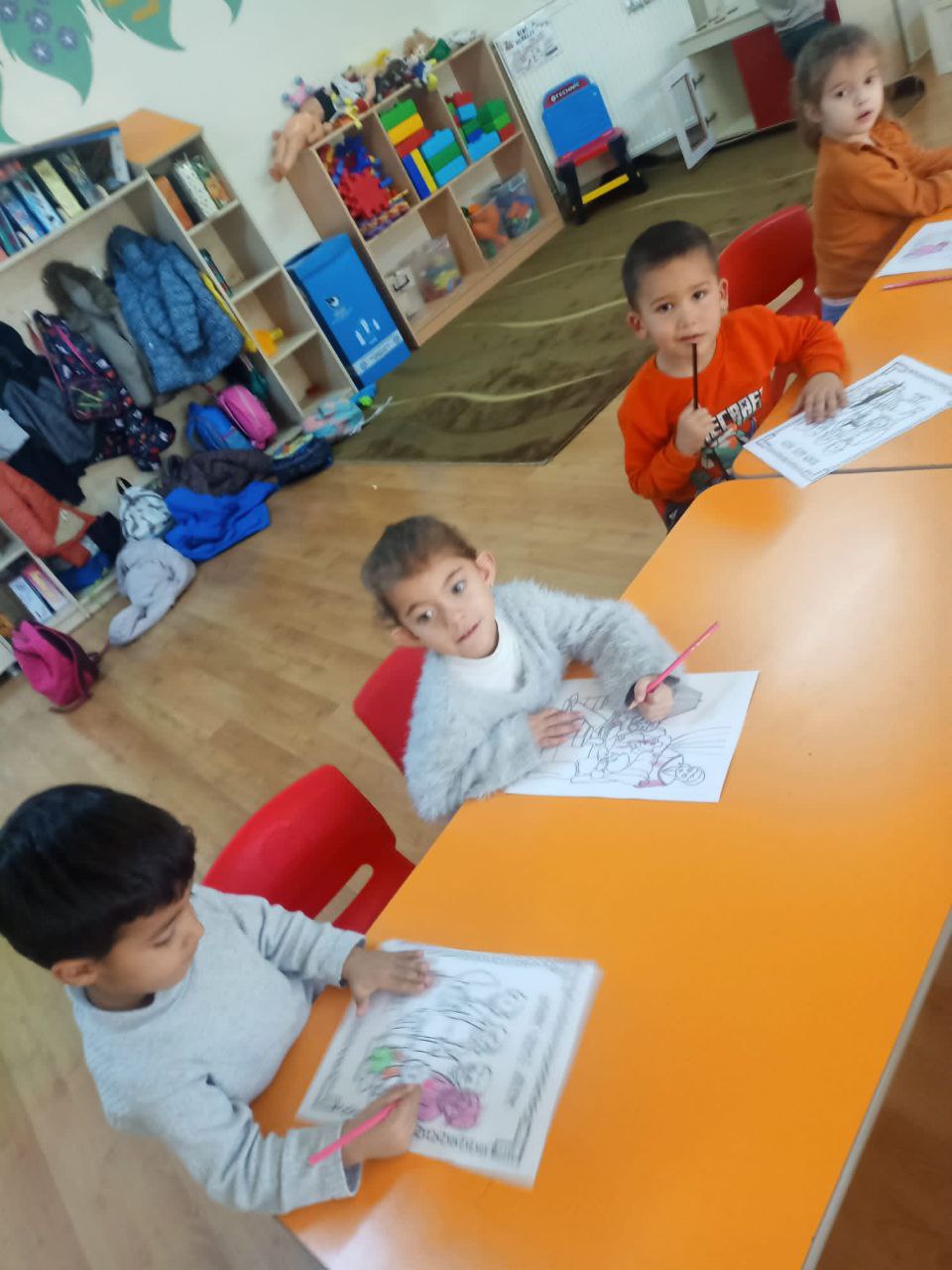 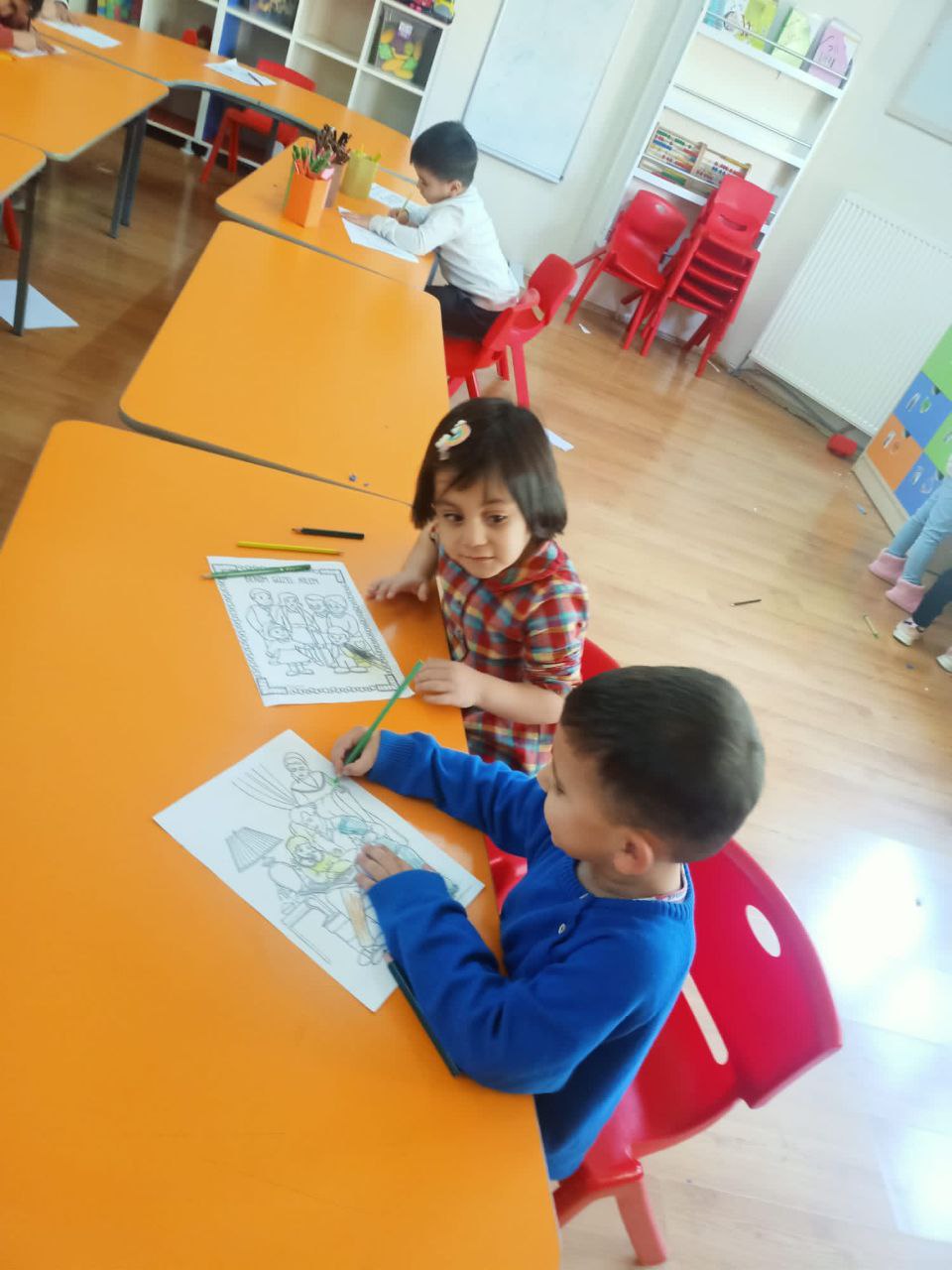 Hayvanlara Saygı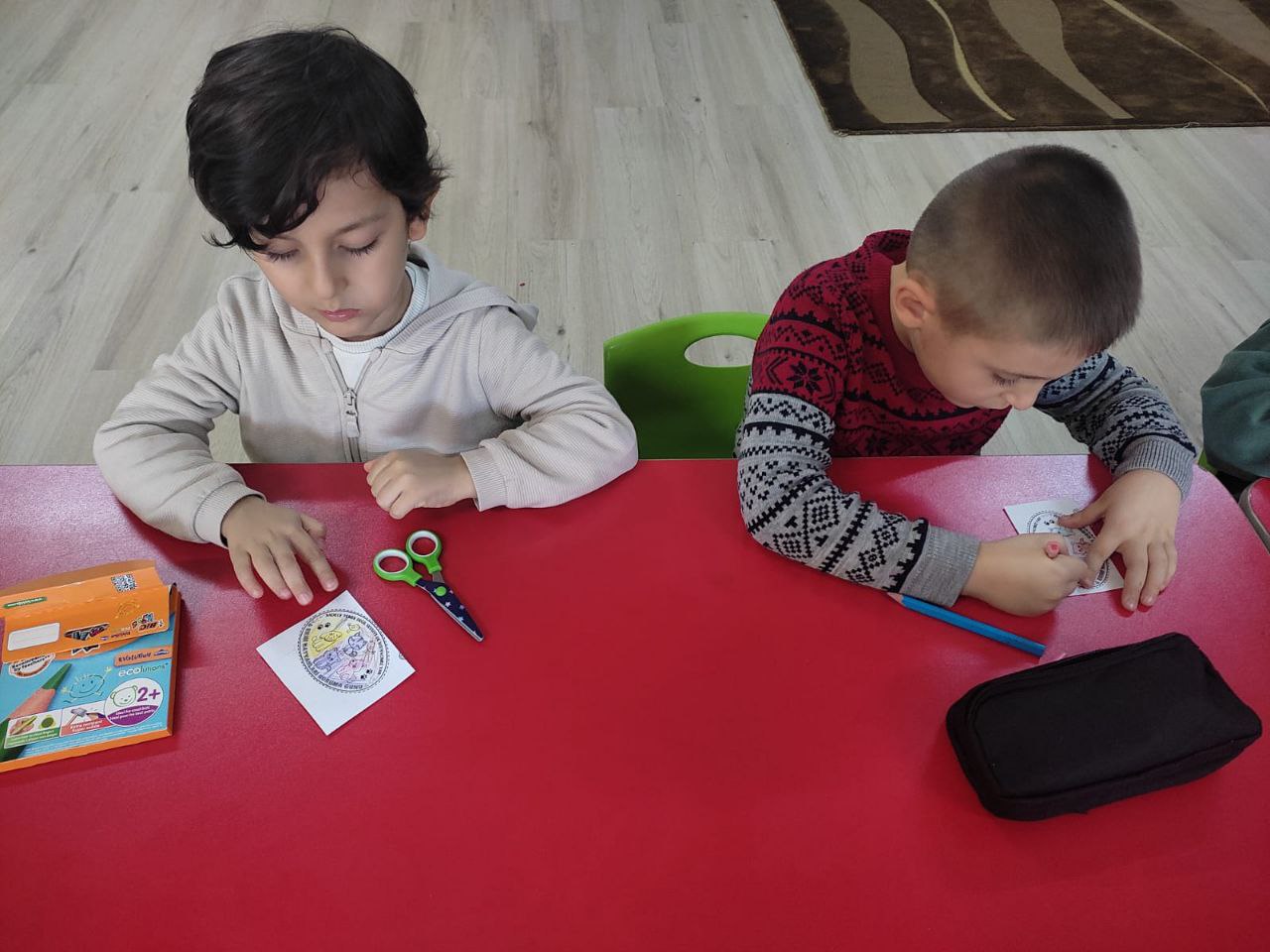 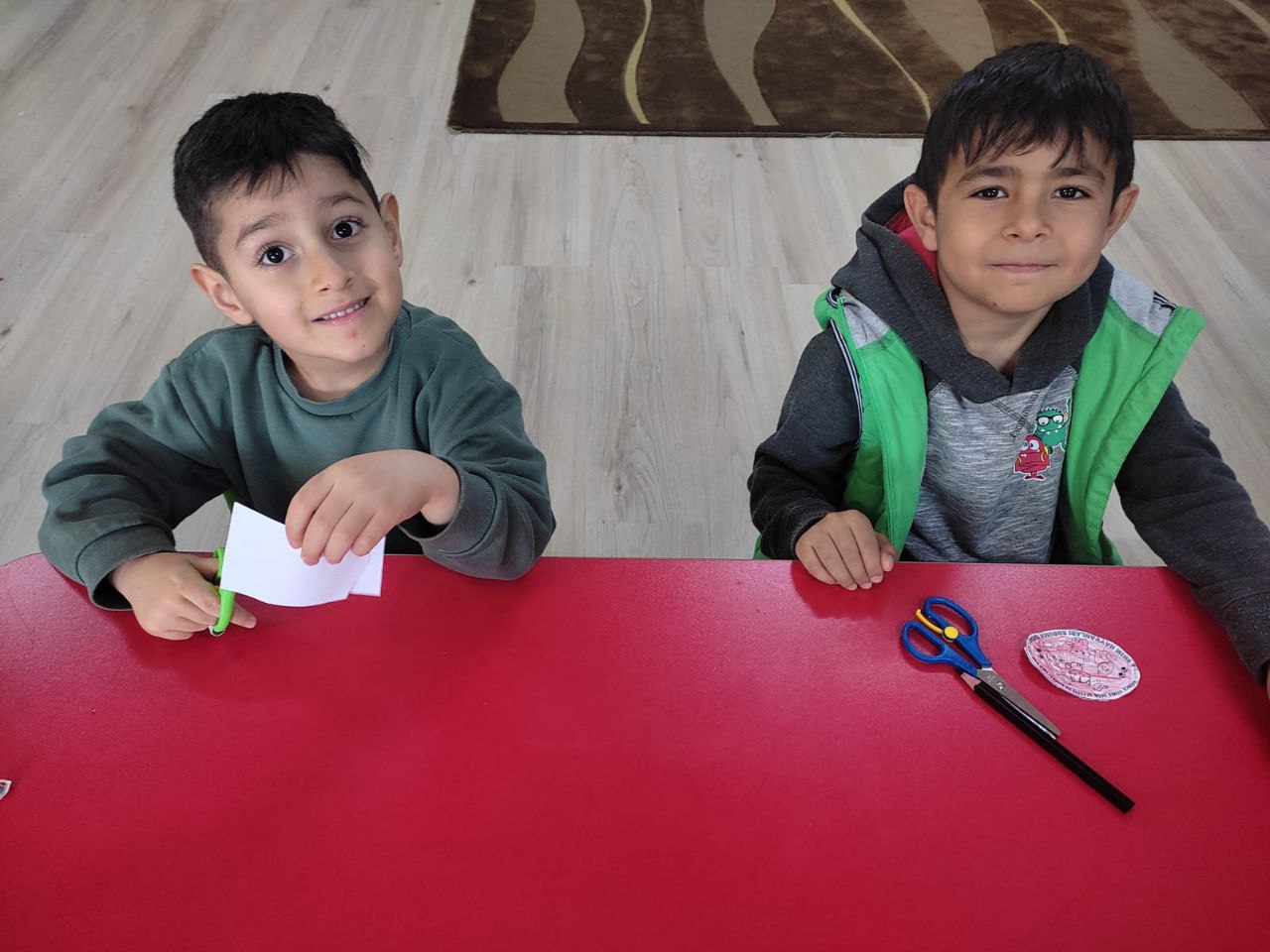 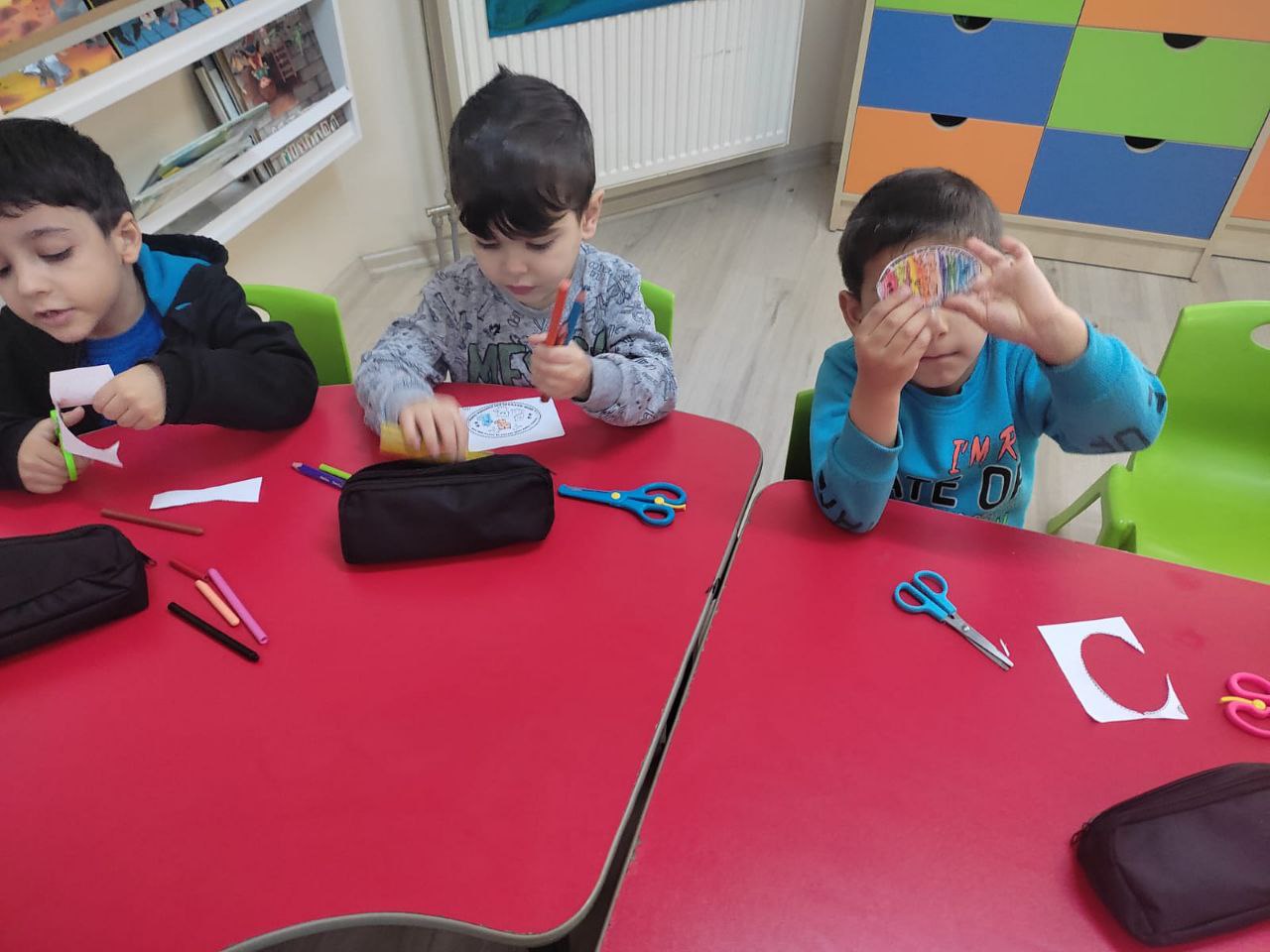 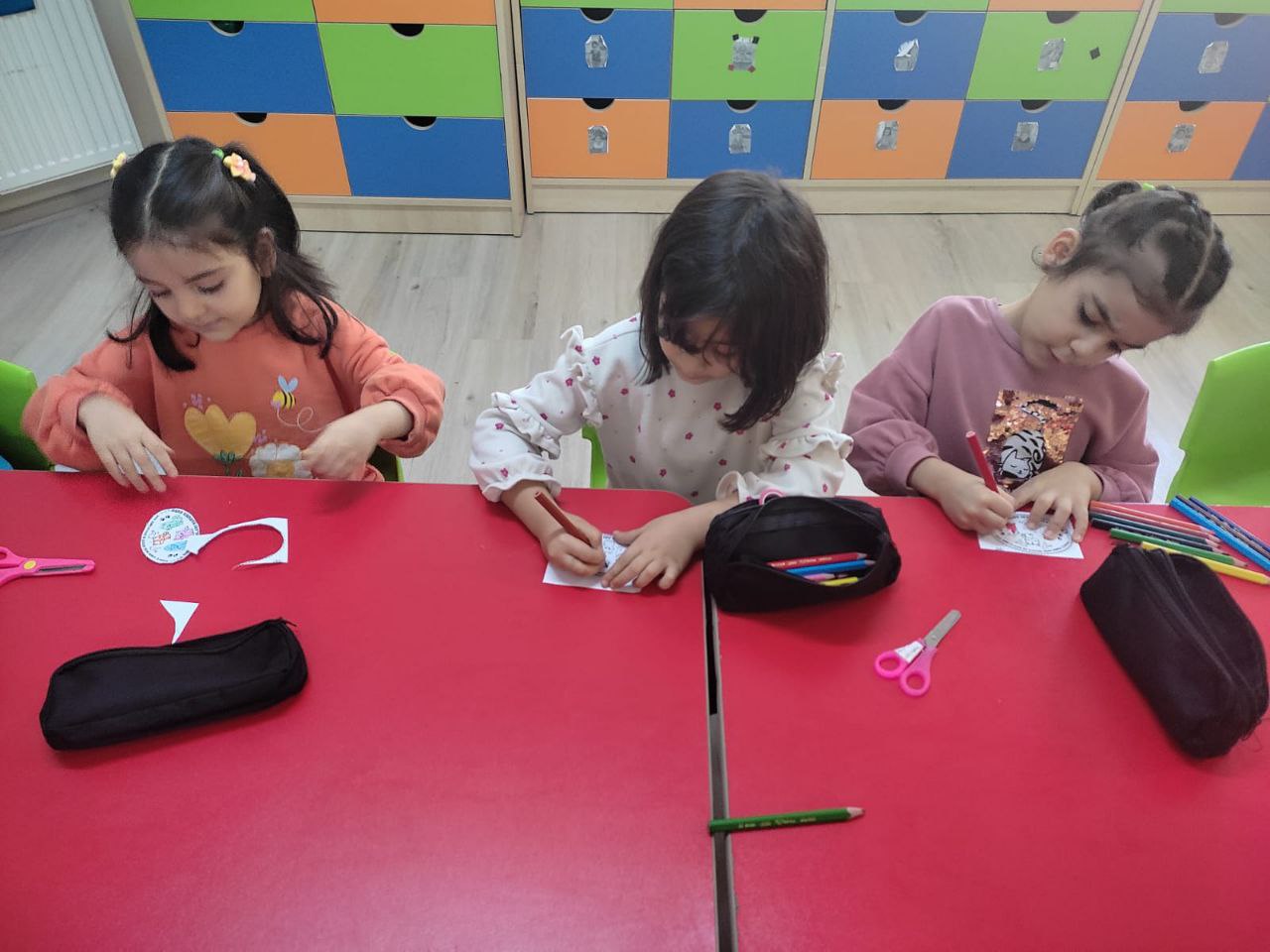 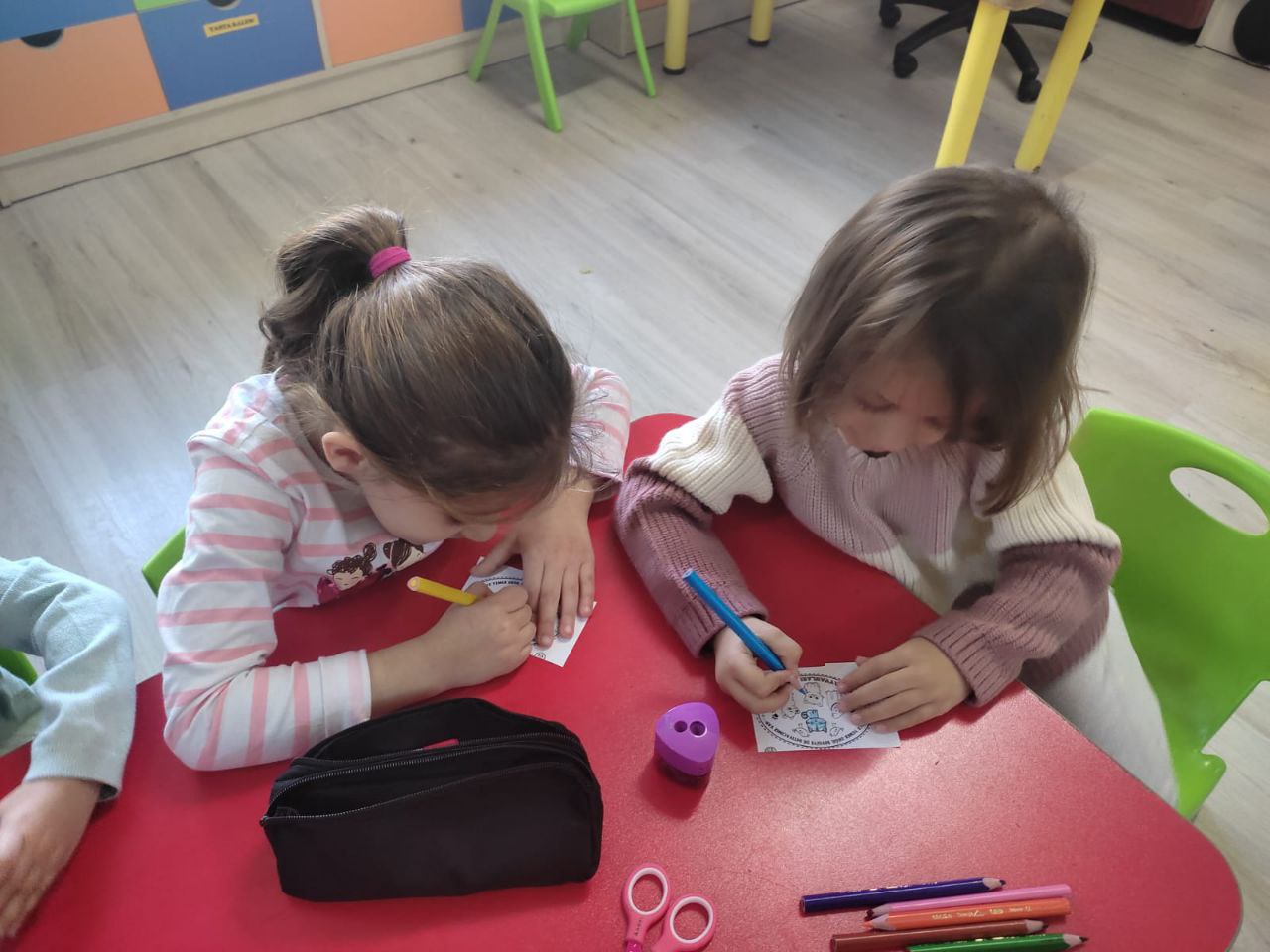 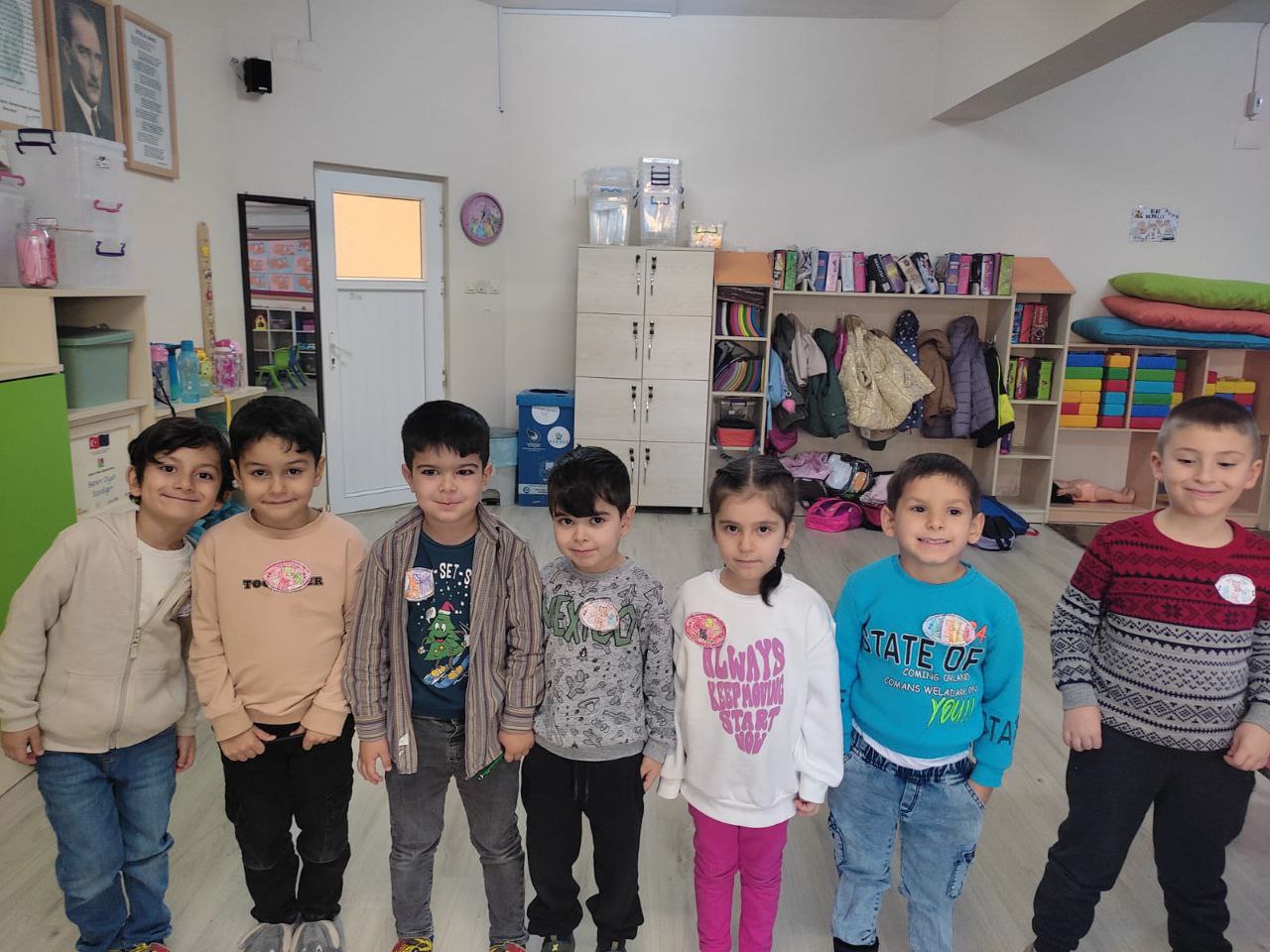 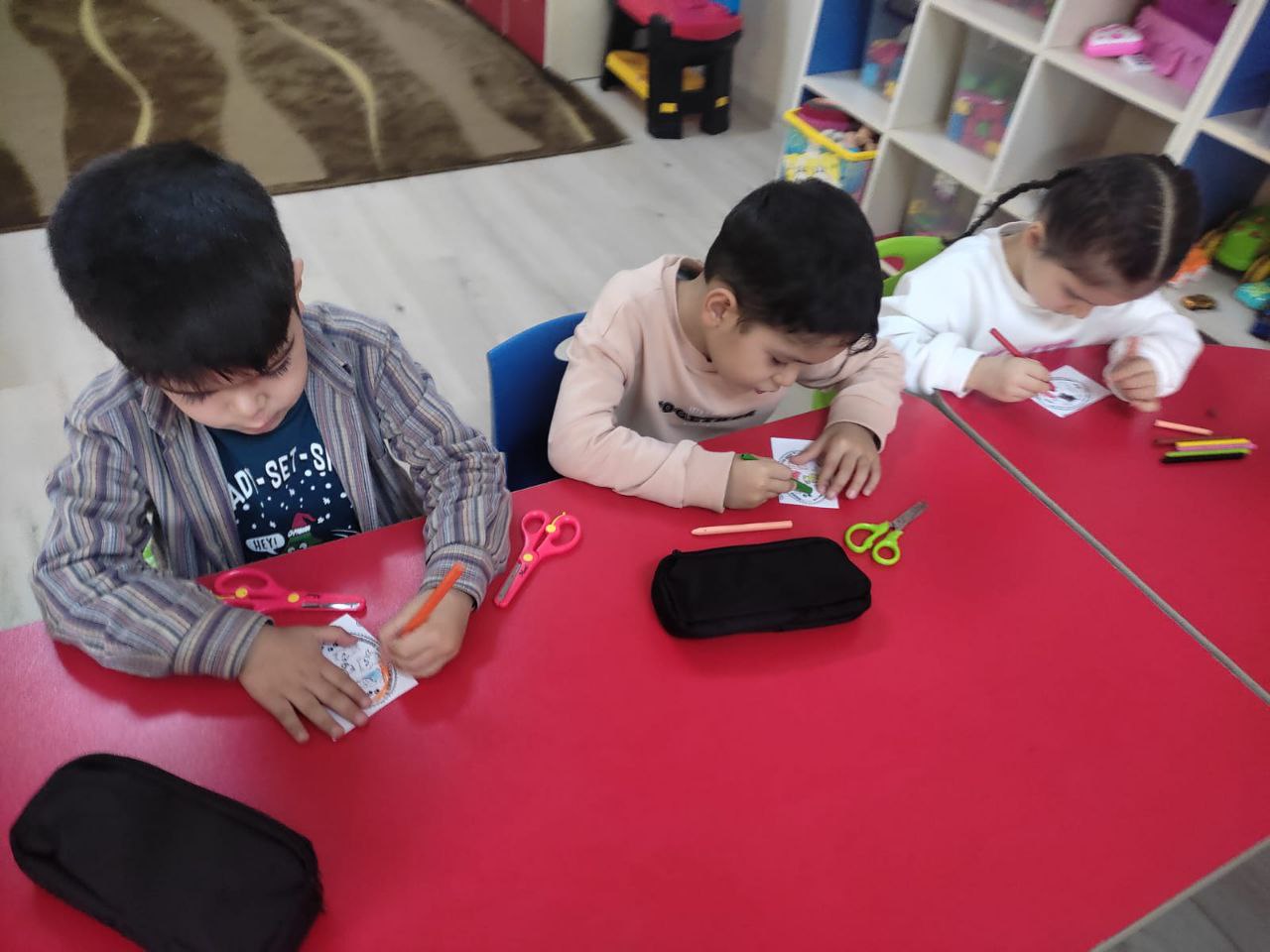 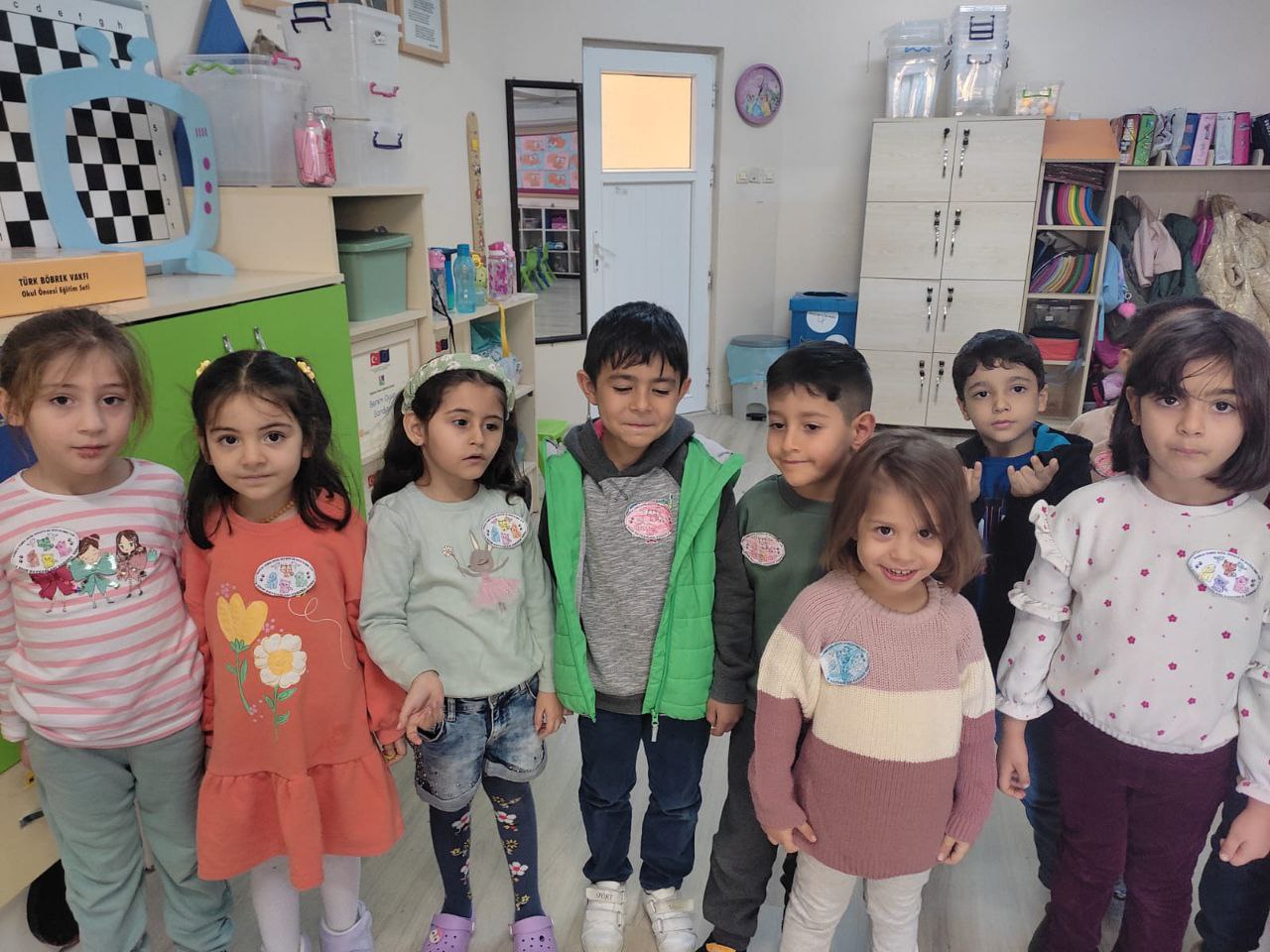 Öğretmene Saygı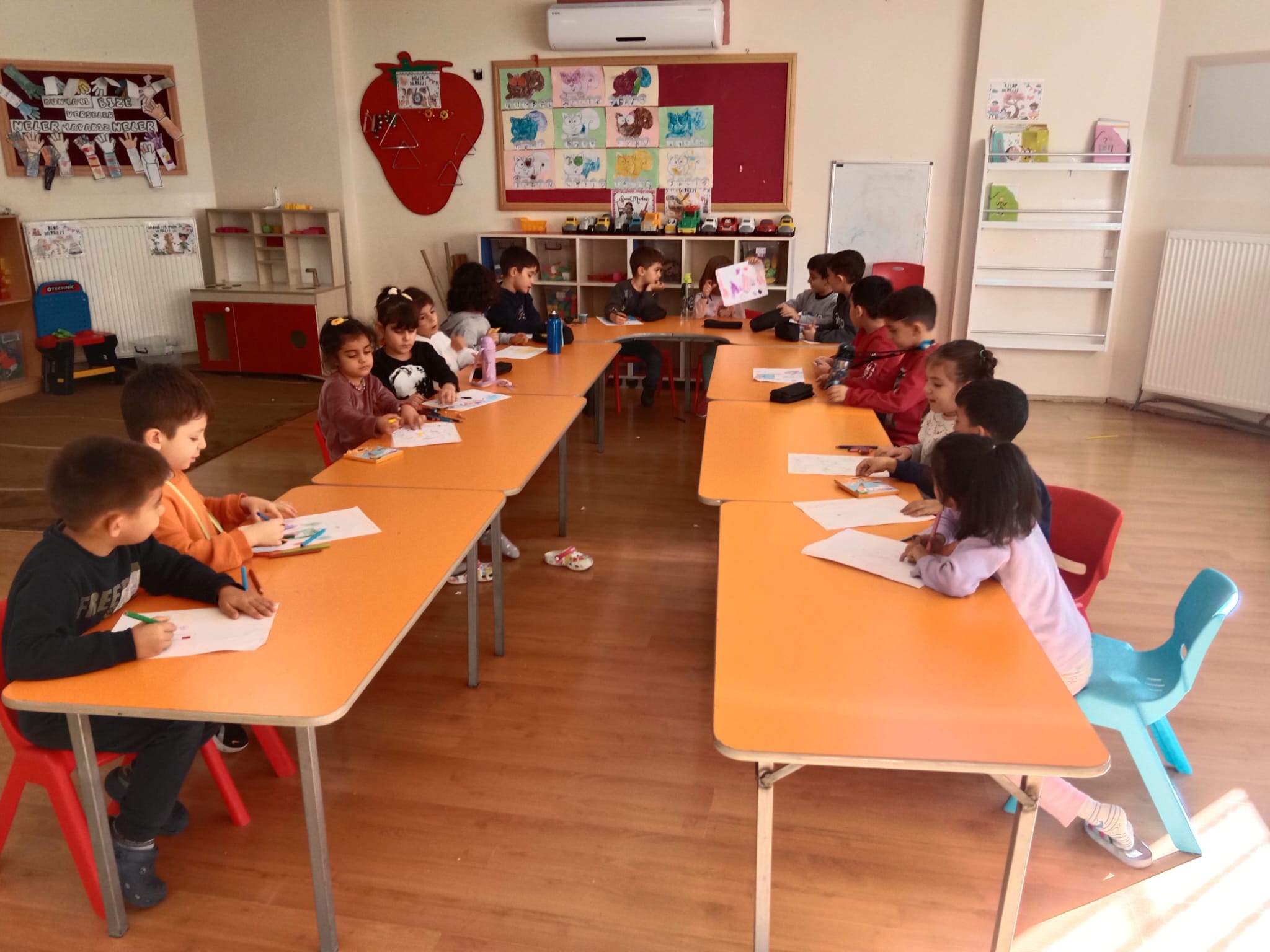 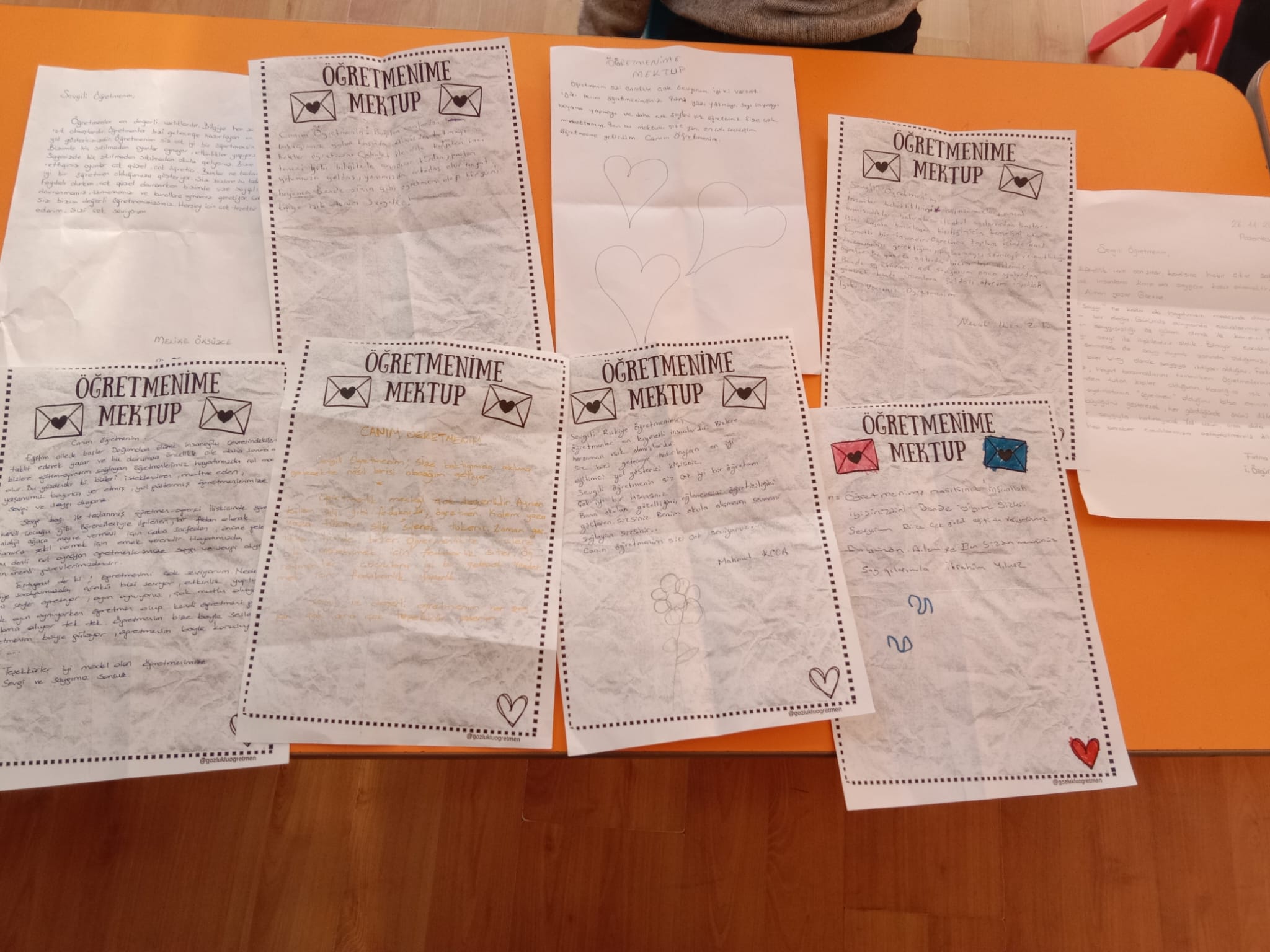 Bayrağa Ve İstiklal Marşına Saygı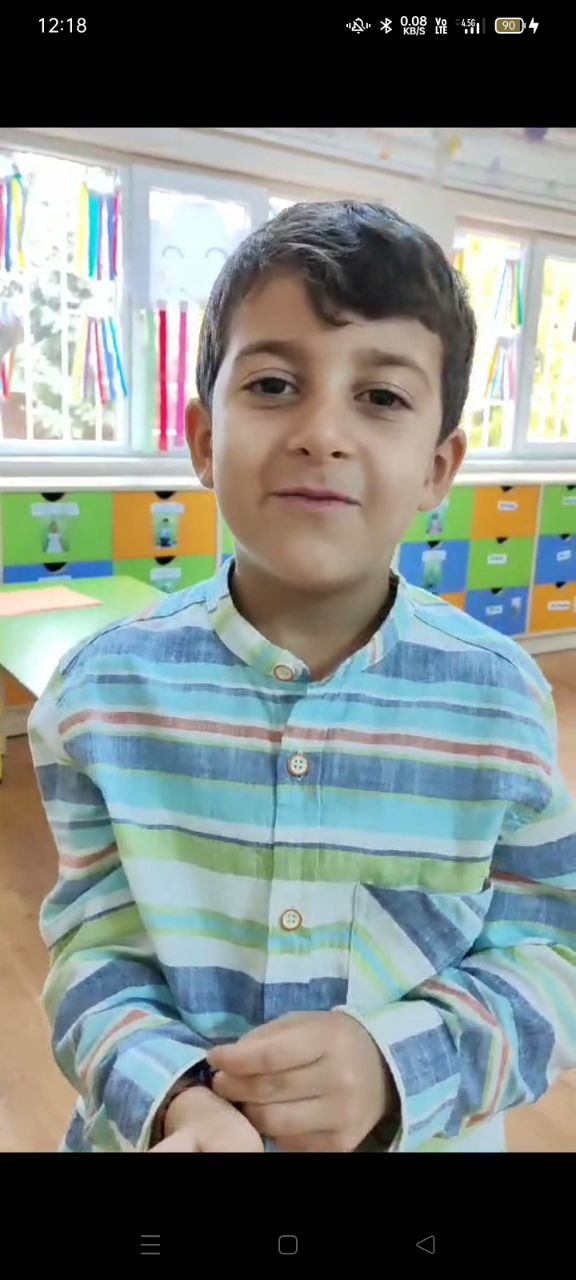 Arkadaşa Saygı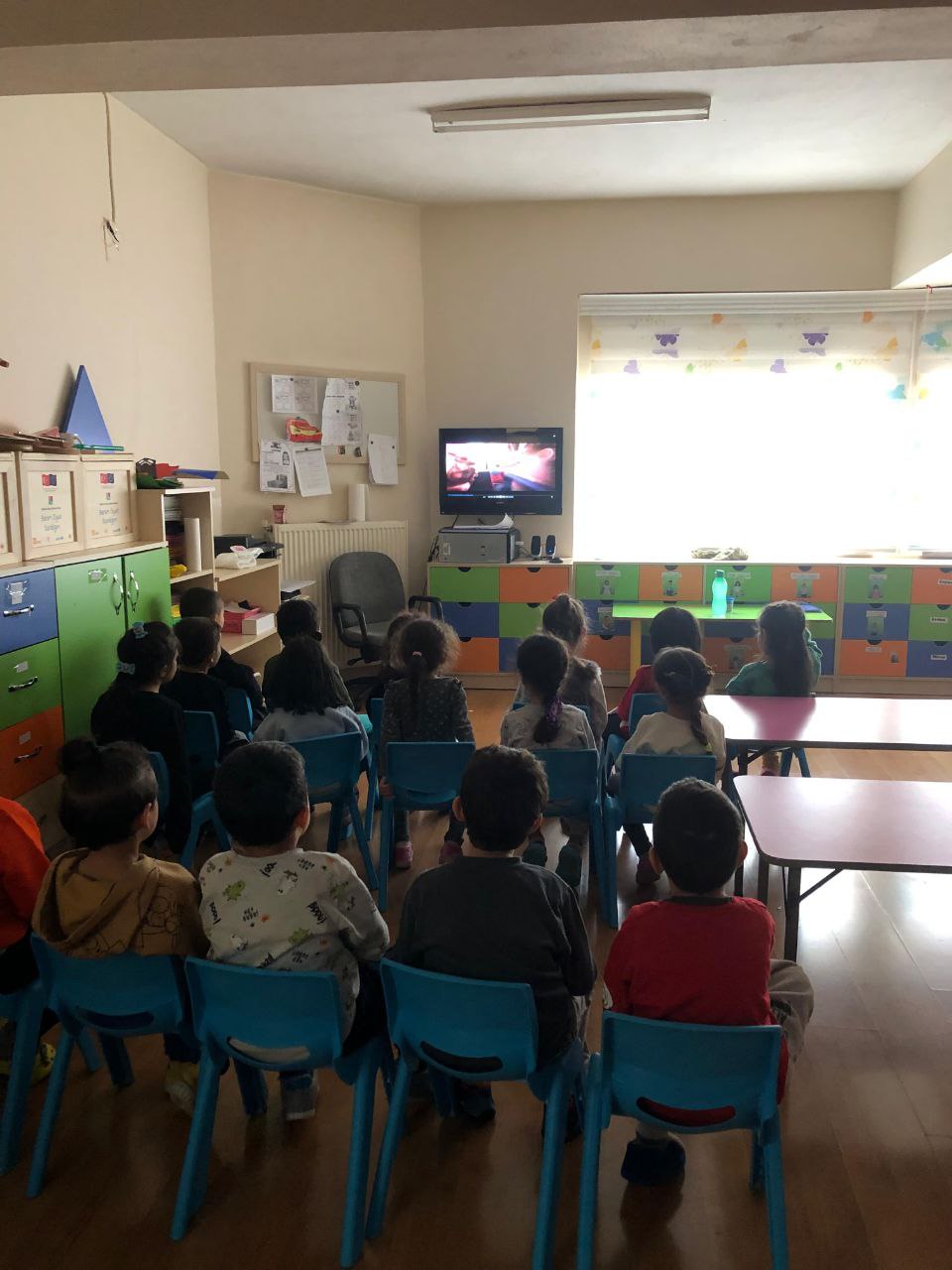 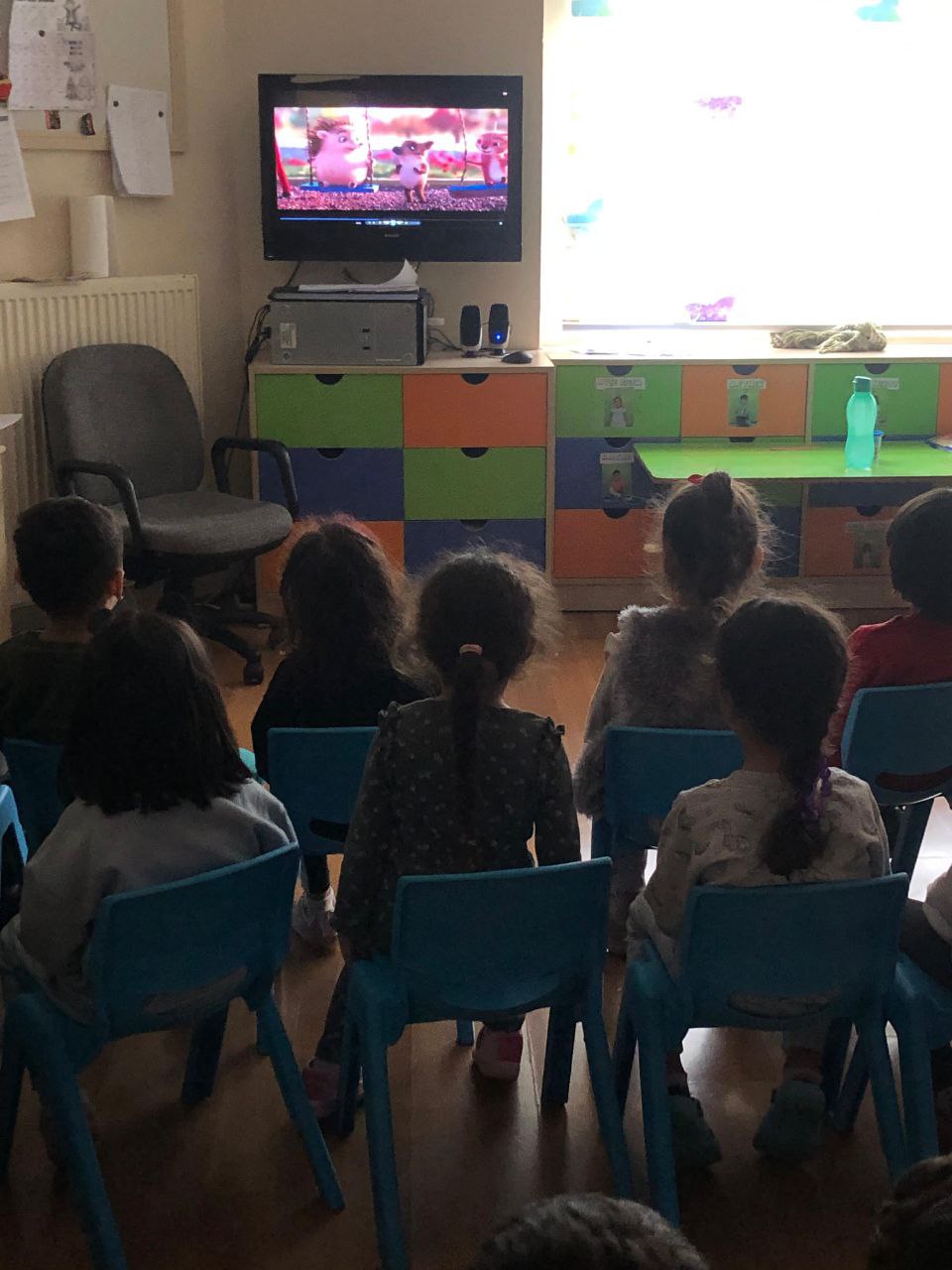 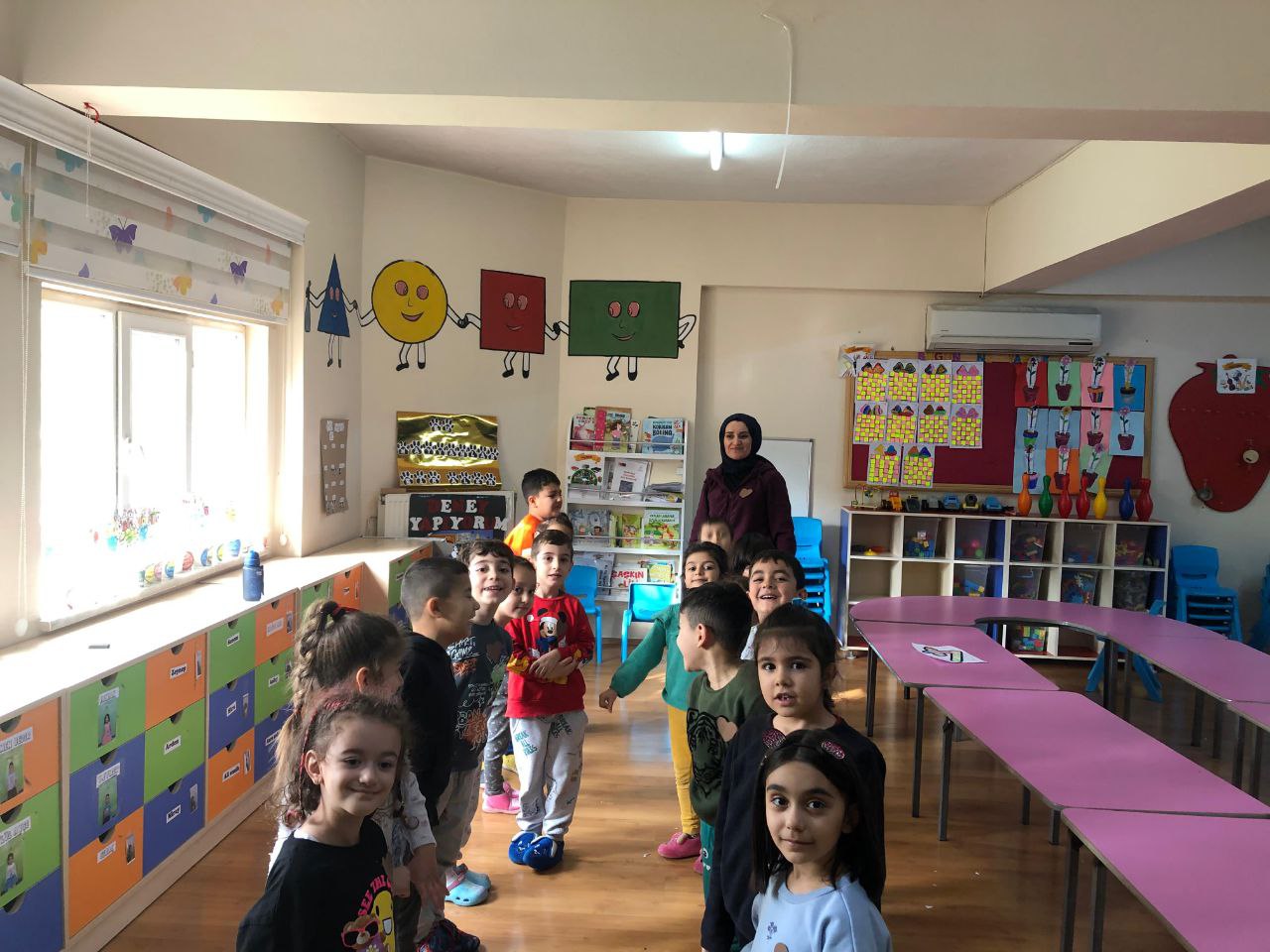 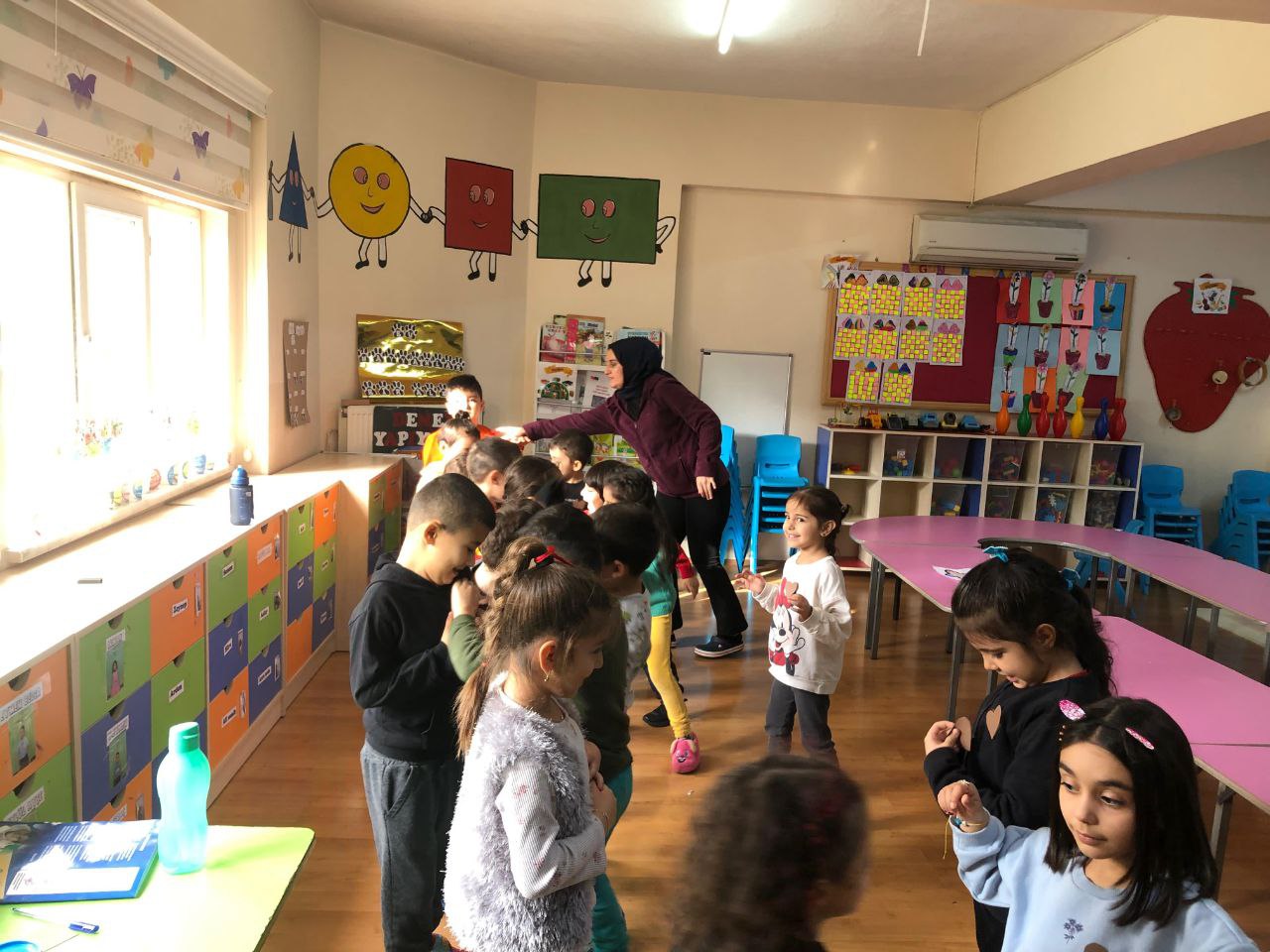 Yaşlılara Saygı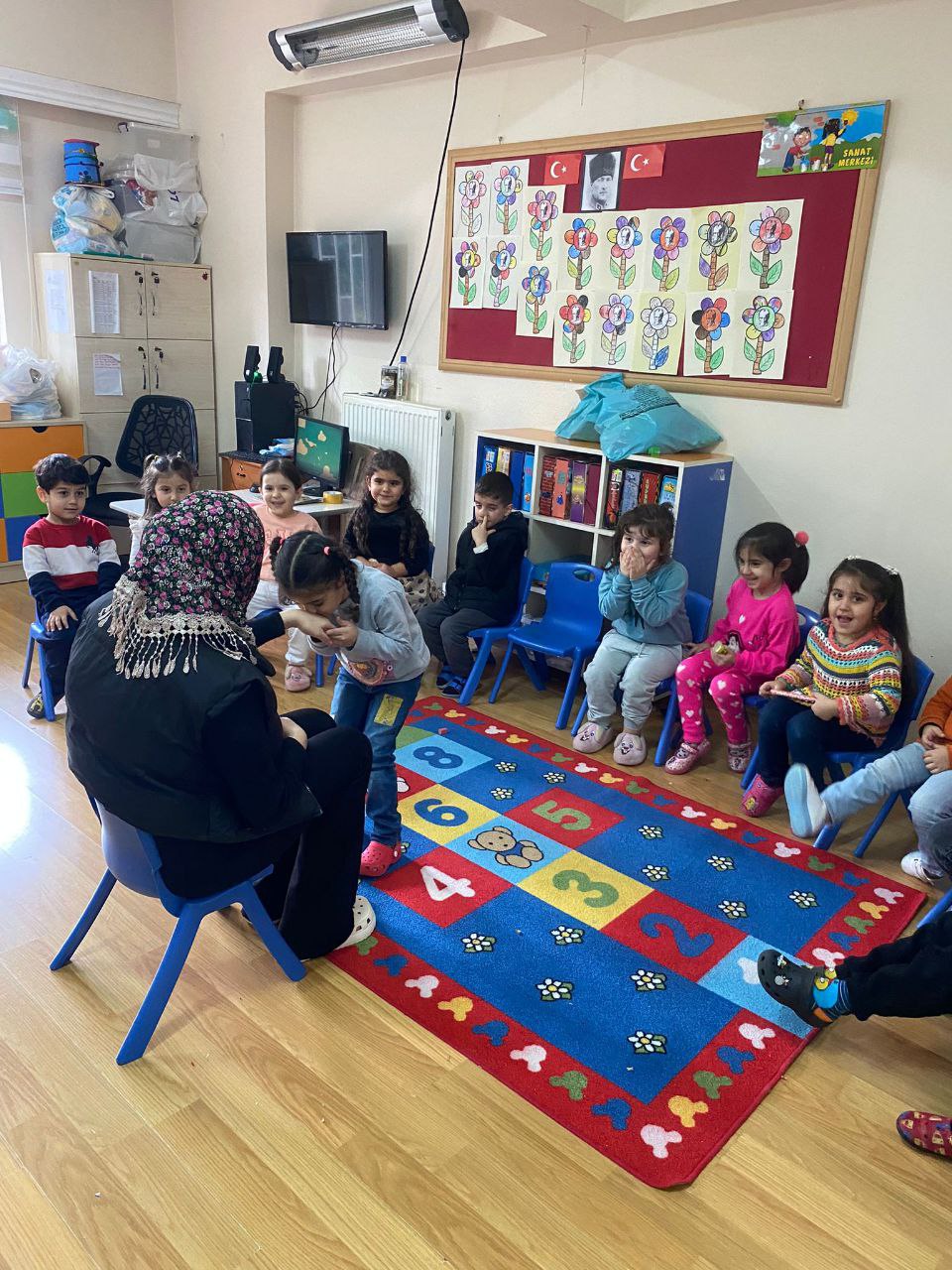 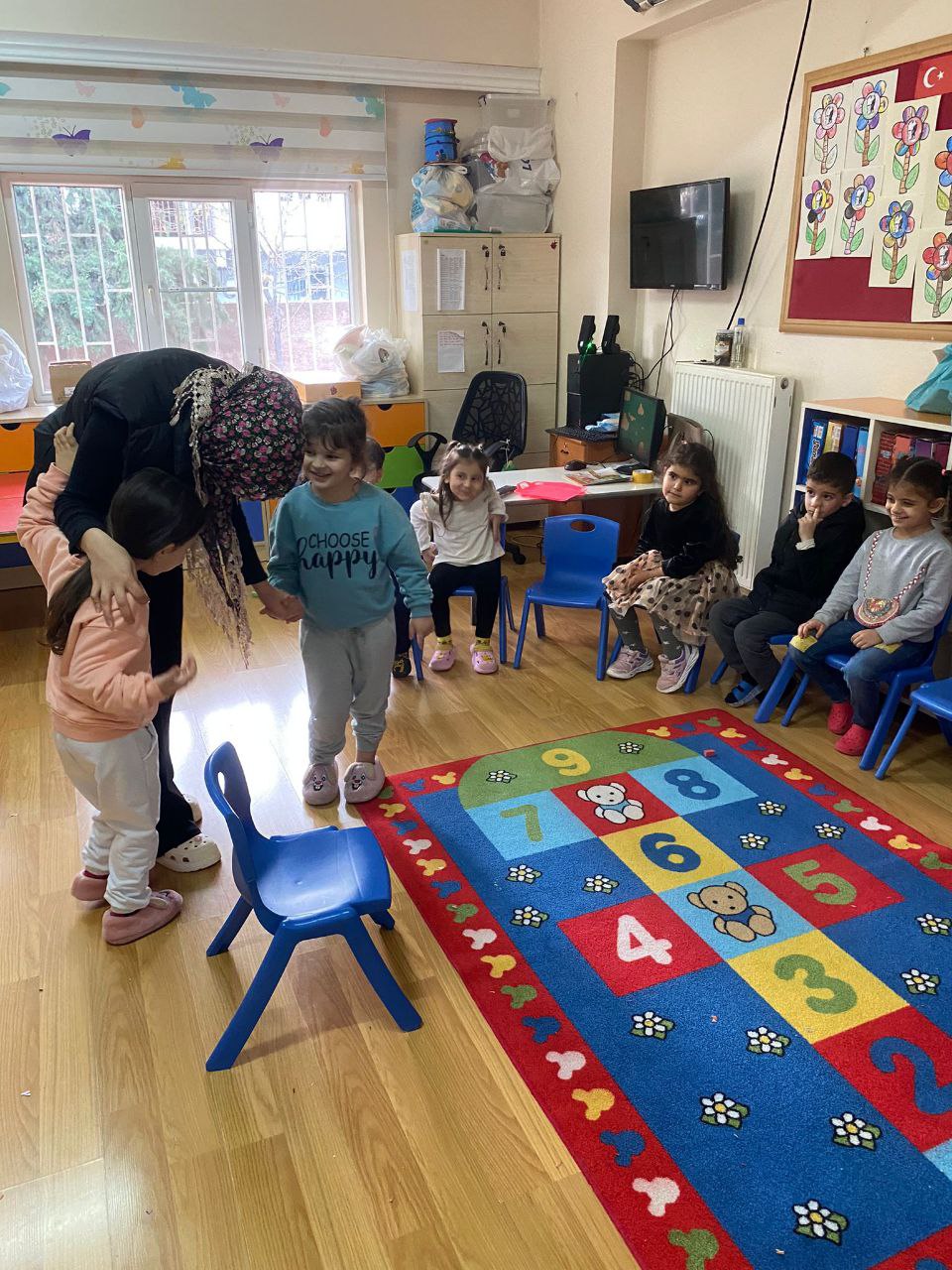 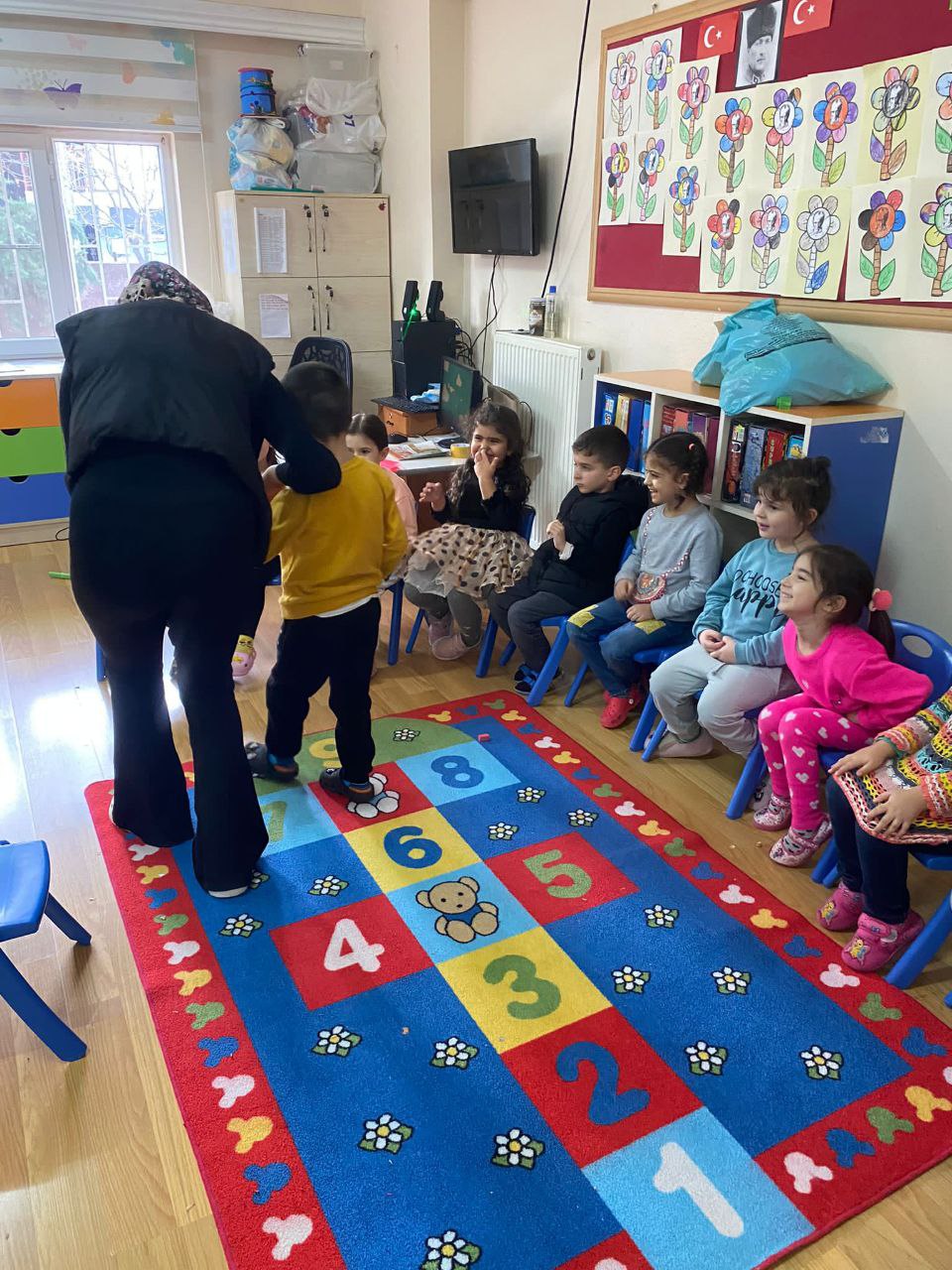 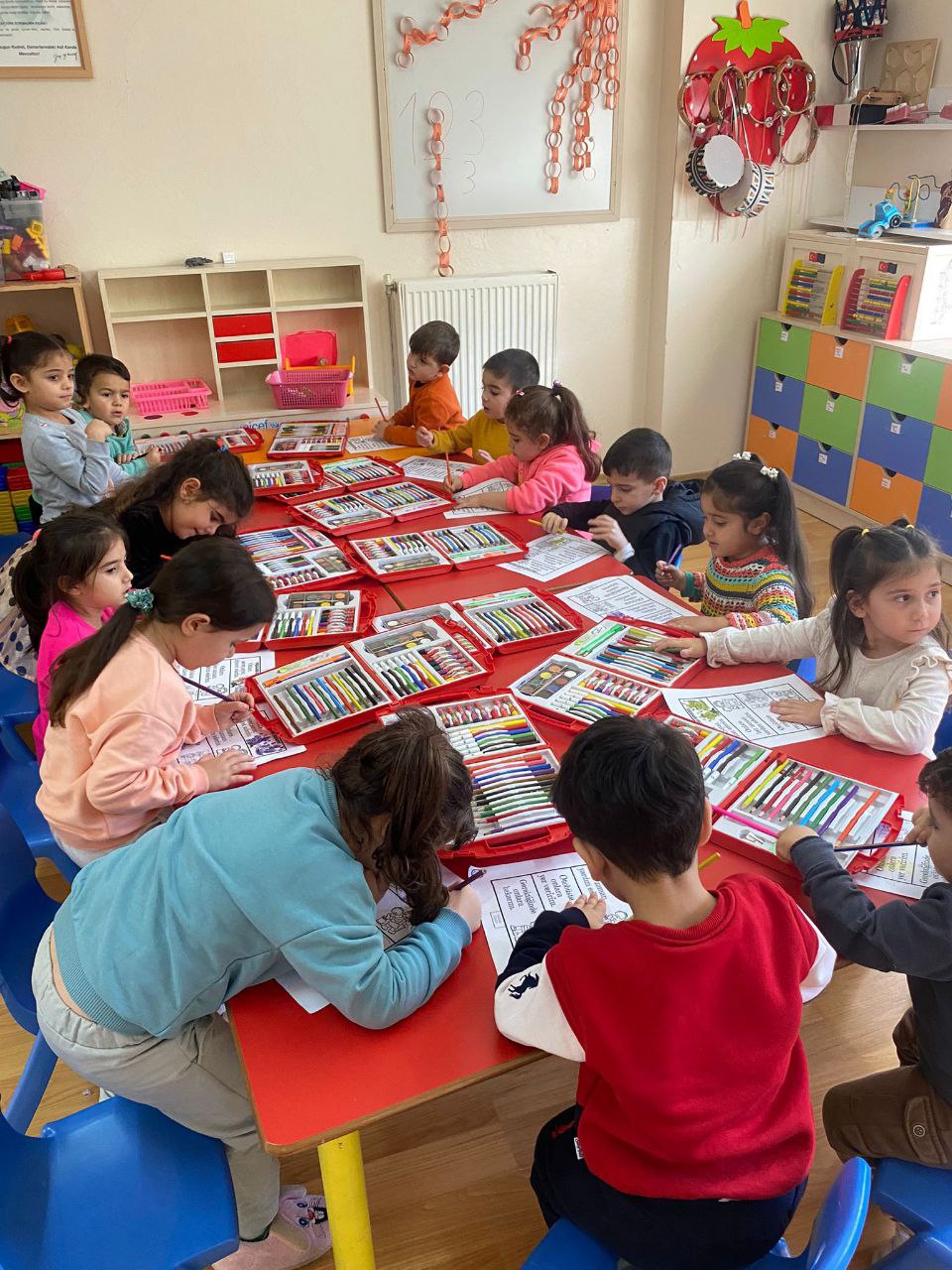 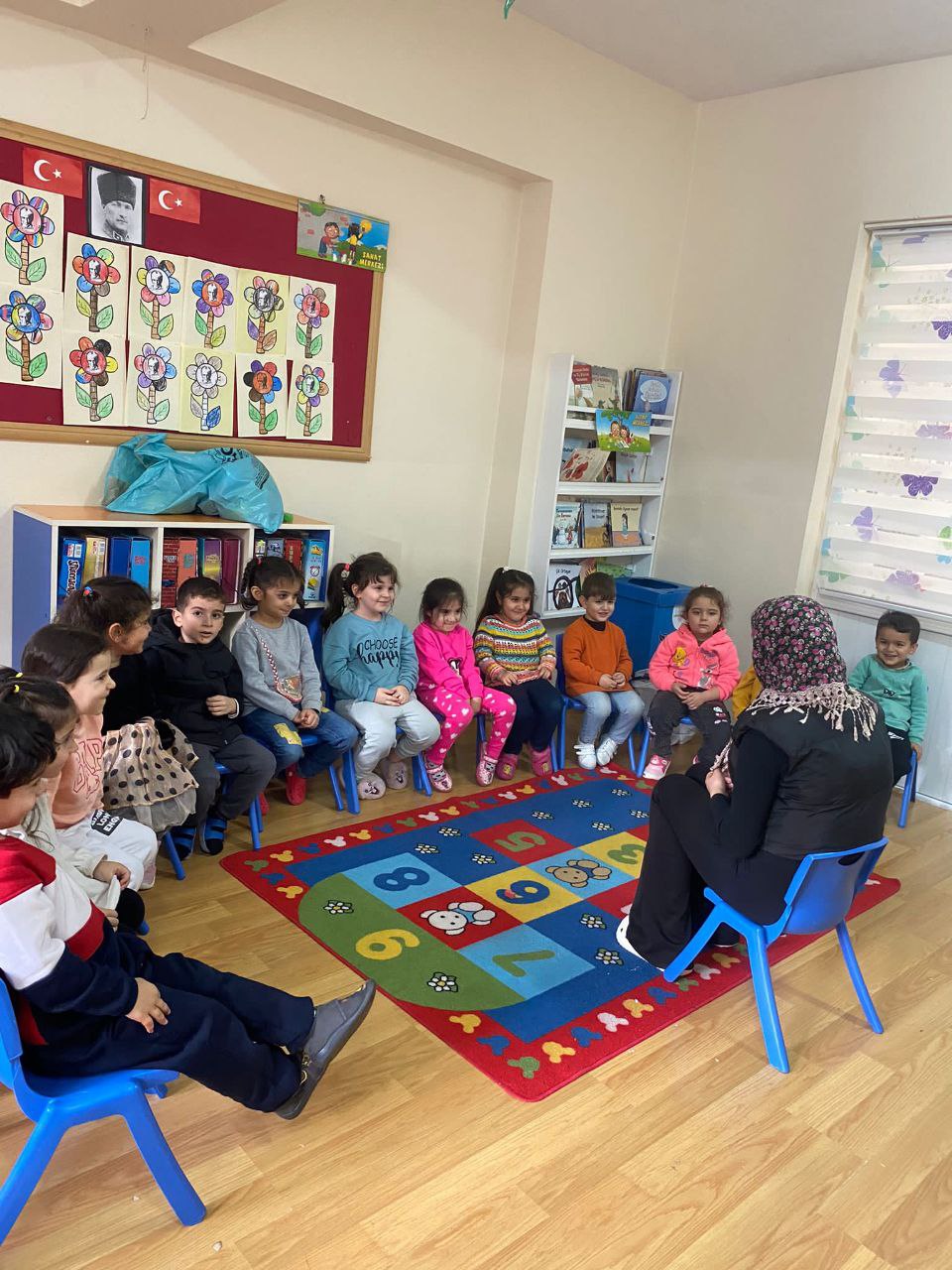 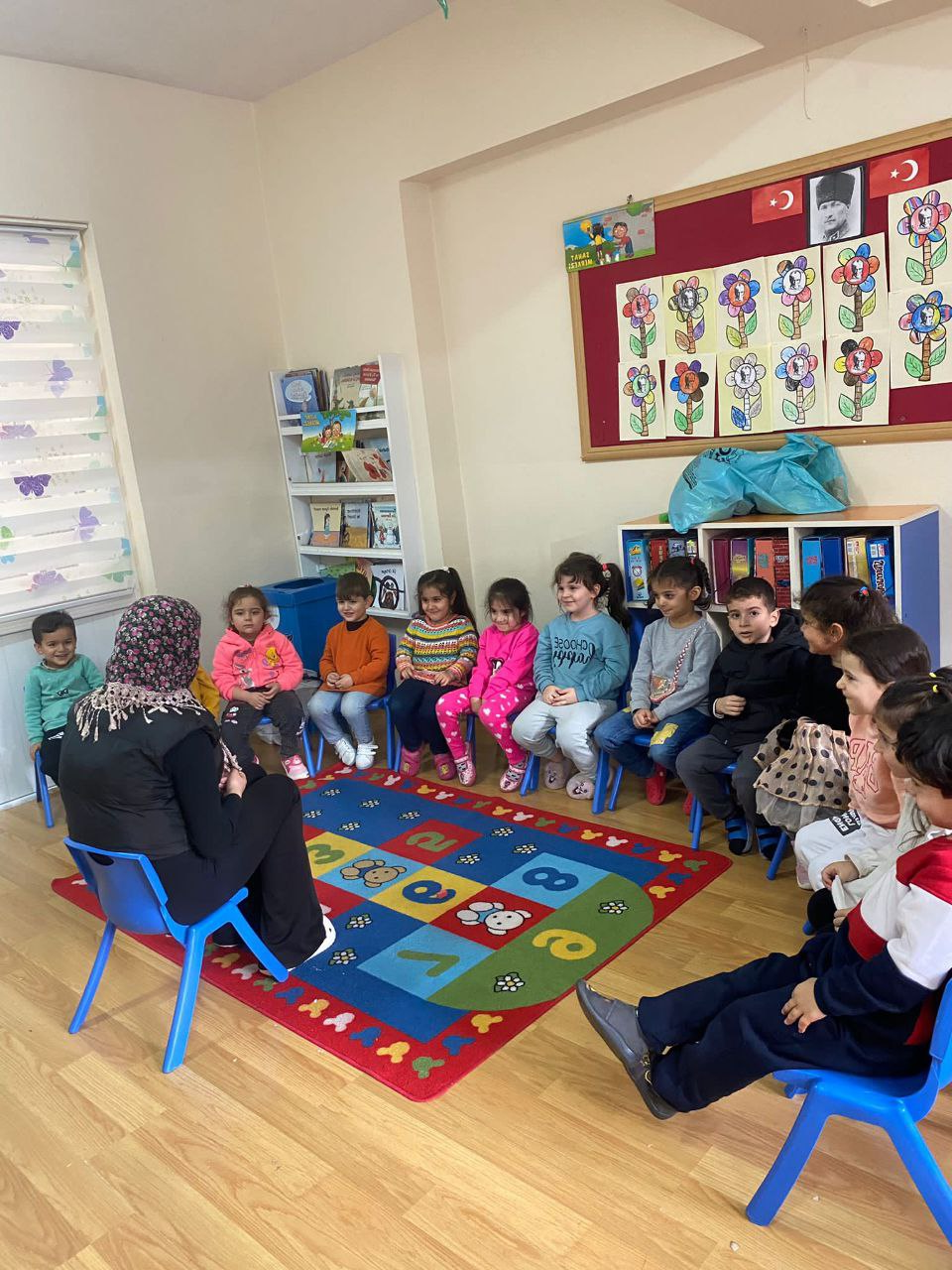 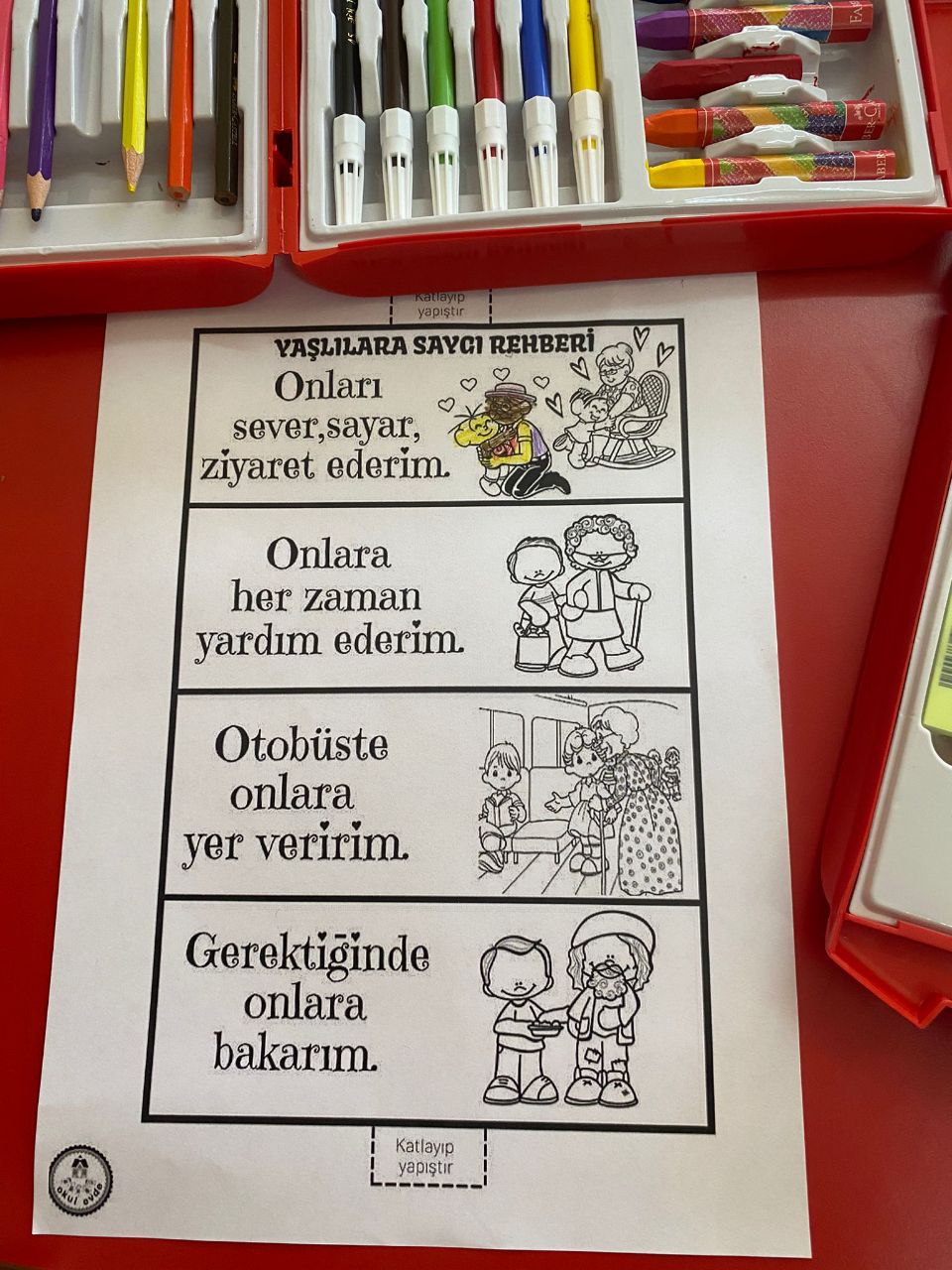 Nezaket İfadeler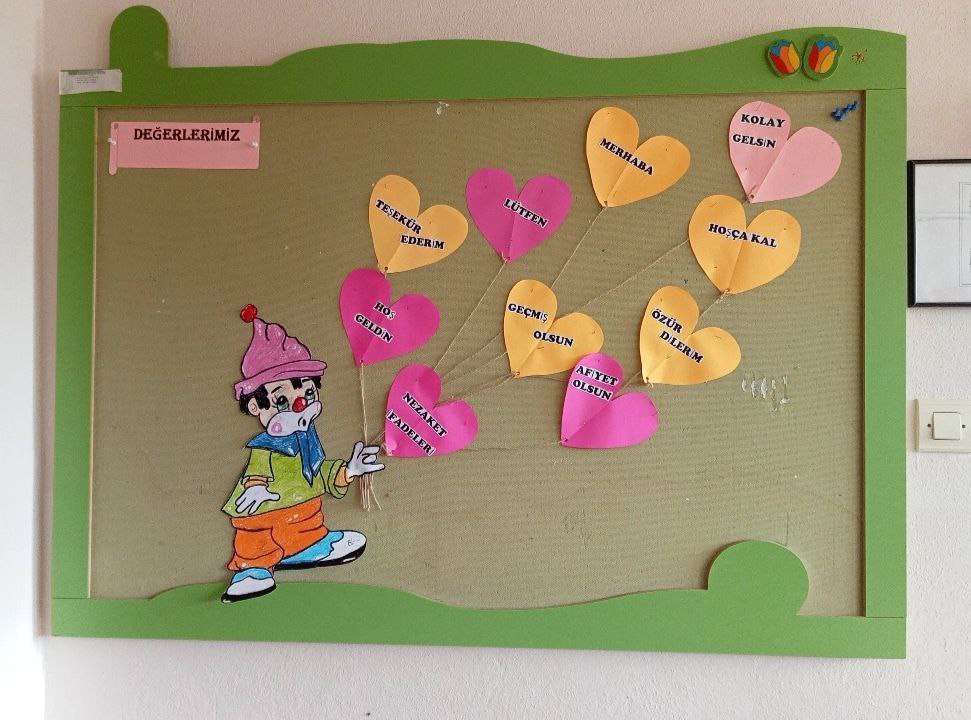 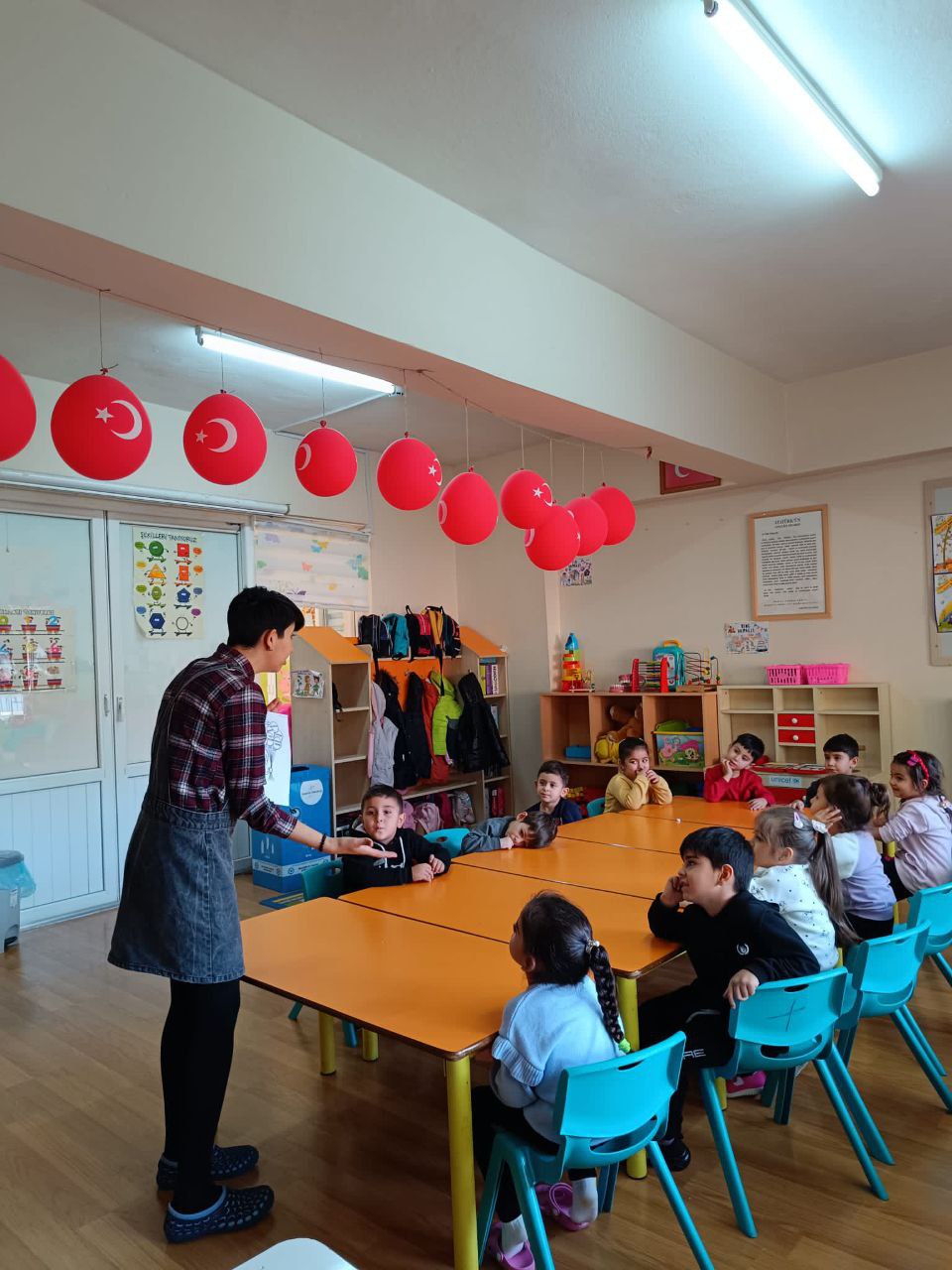 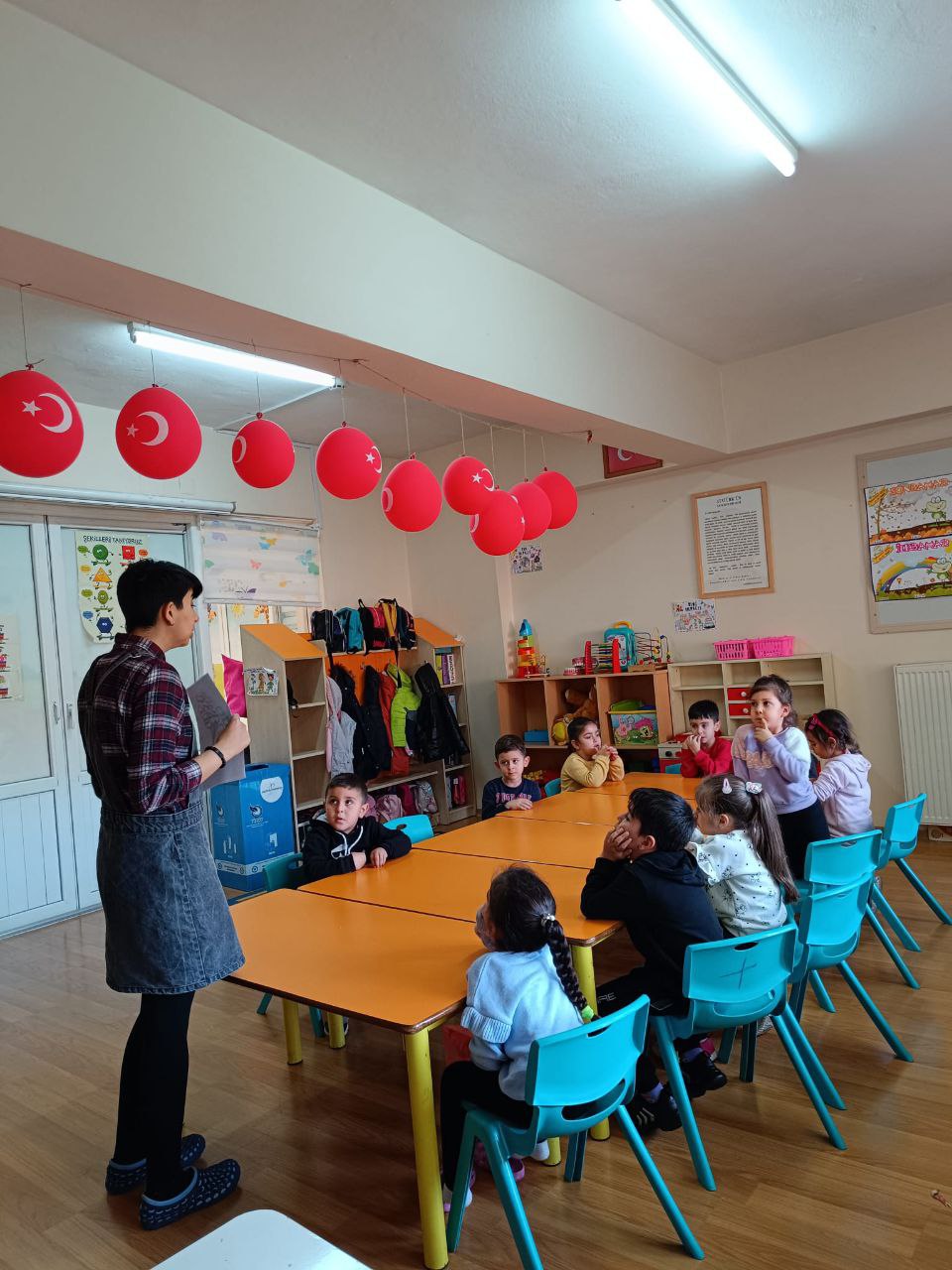 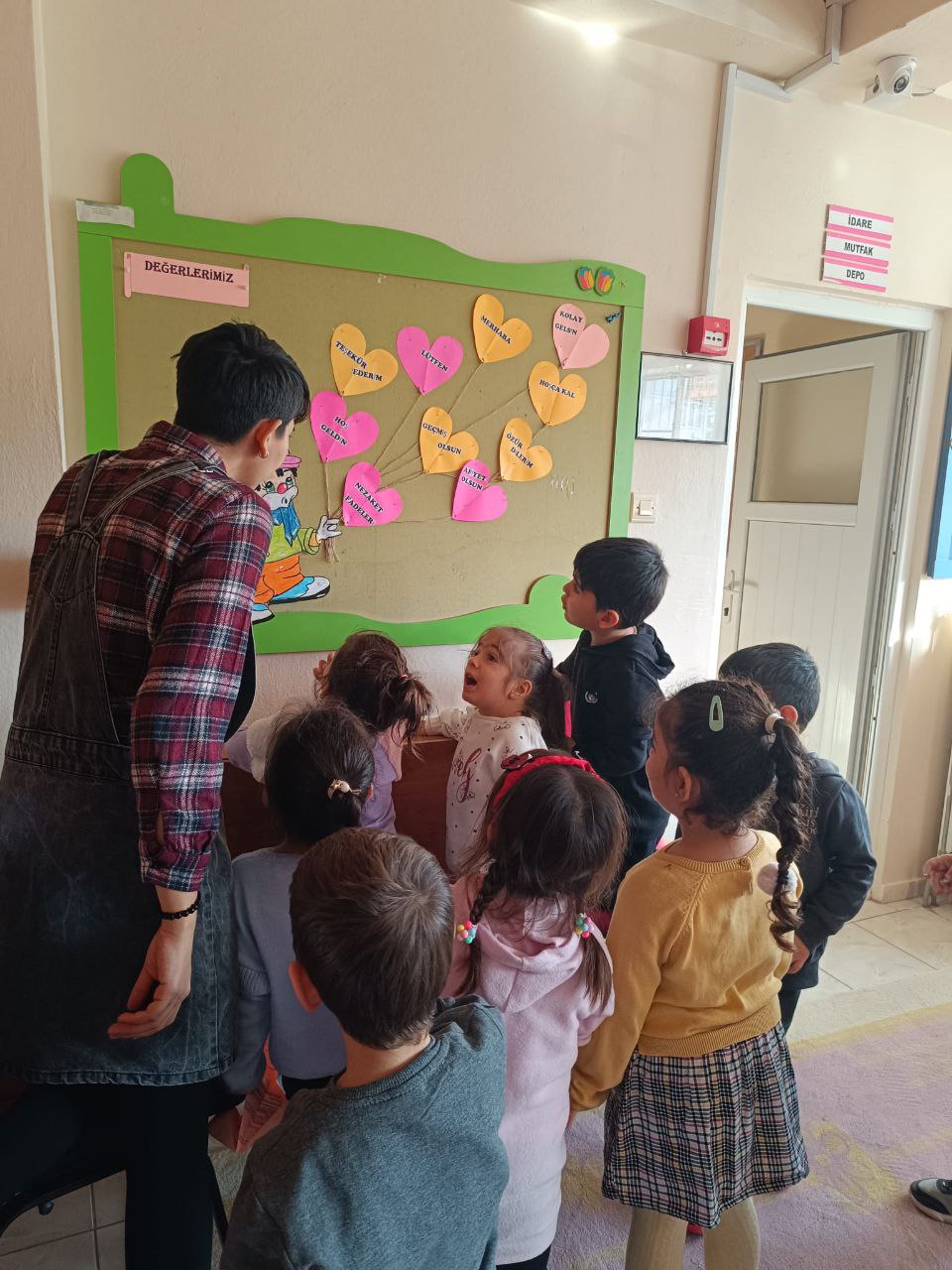 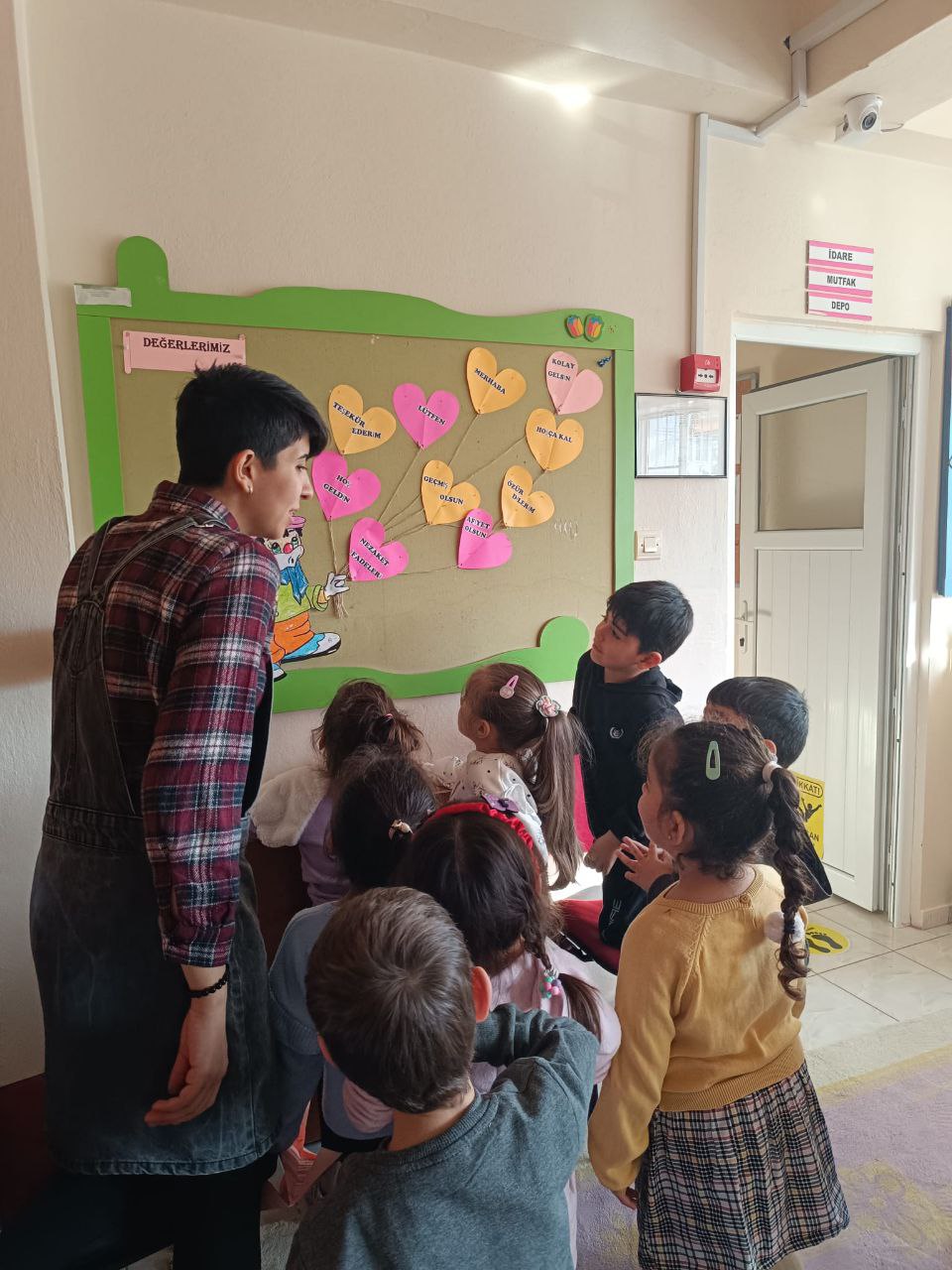 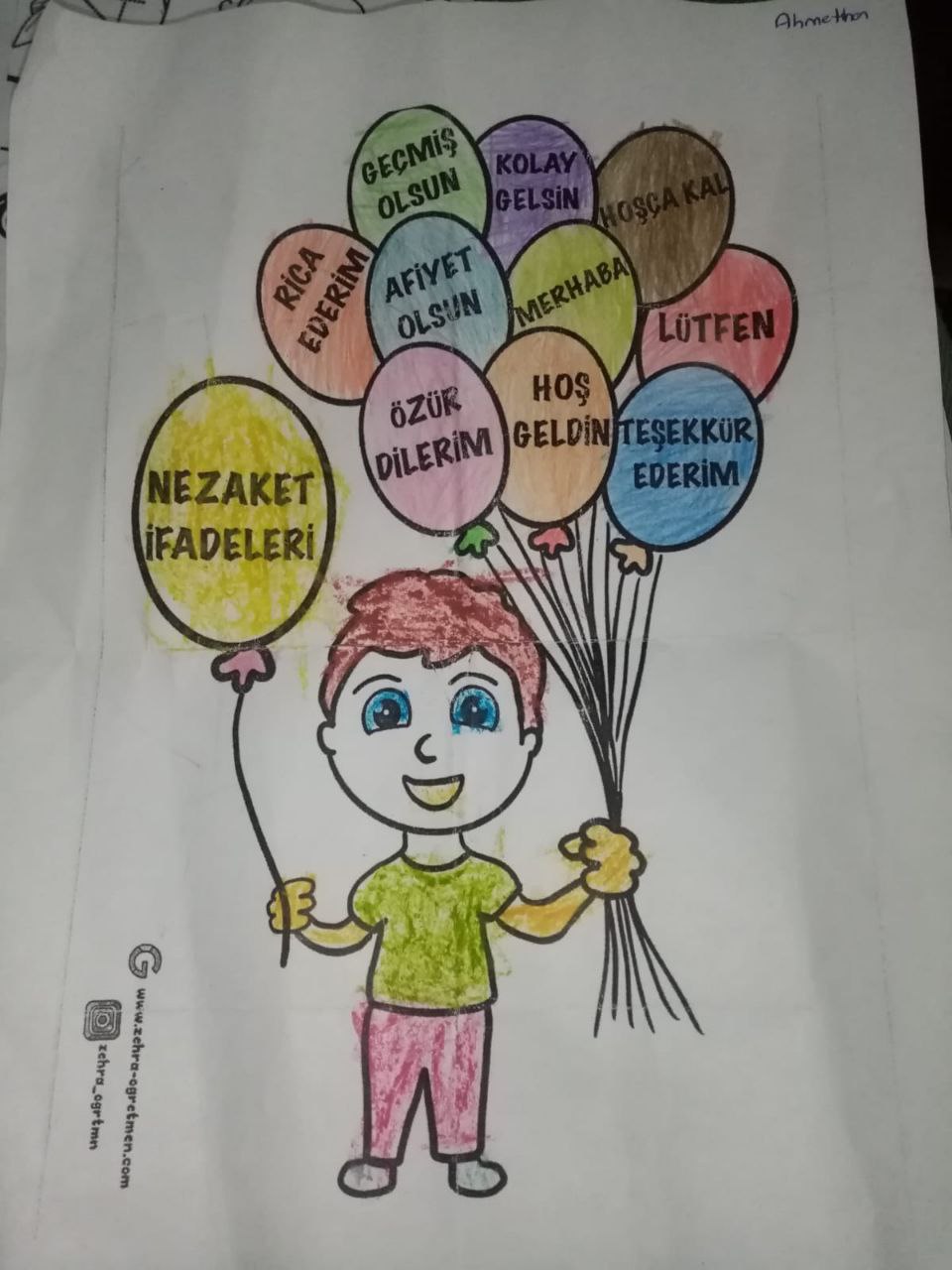 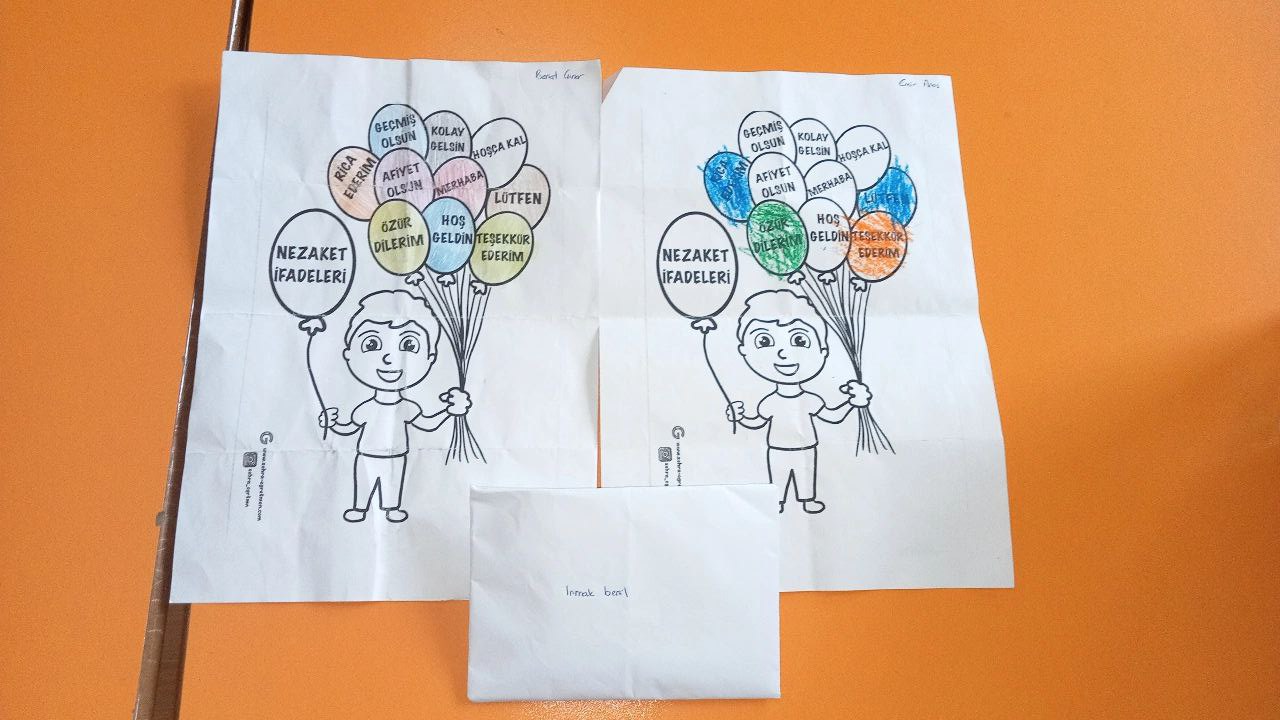 Kişi SayısıOkul Öncesi ÖğretmenleriUyguladıkları Değerler1Özlem BOZBüyüklere Saygı2Büşra GÖKERHayvanlara Saygı3Rukiye PEKSAYILIRÖğretmene Saygı4Leyla  PEKSAYILIR Bayrağa Ve İstiklal Marşına Saygı5Zeynep ÖZELArkadaşa Sayg6Eda KUTBOĞAYaşlılara Saygı7Fidan Nur UYĞULNezaket İfadeleri